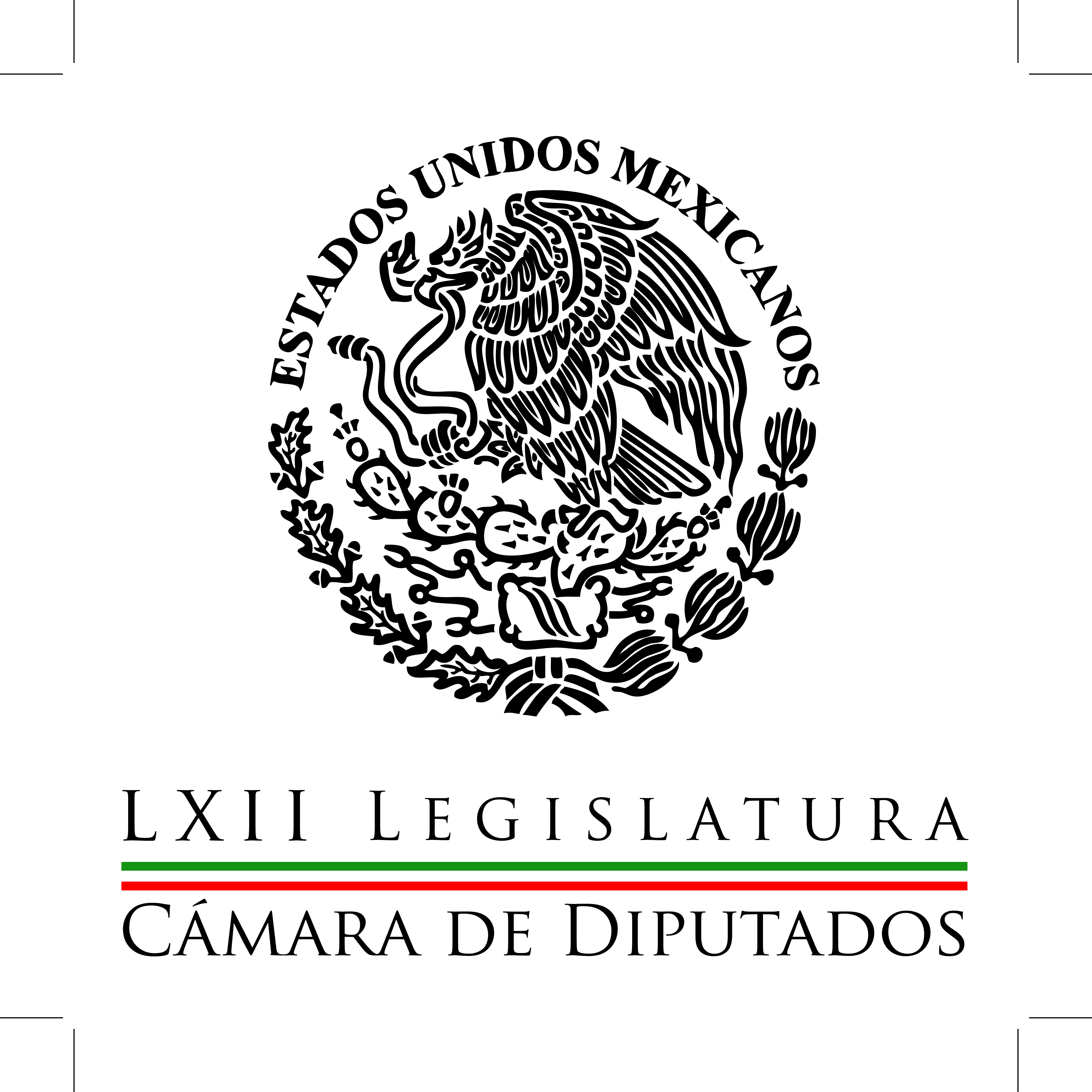 Carpeta InformativaPrimer CorteResumen: Silvano Aureoles espera que el DF se convierta en un estado más de la FederaciónVe PRI “comisionitis” en San Lázaro, es innecesaria instancia especial para el aeropuertoDiputados piden mantener suspensión a la mina Buenavista del CobrePreparan comparecencias de SEDESOL, SAGARPA, SENER y PEMEX en San LázaroMiguel Ángel Mancera: Segundo Informe de Gobierno  18 de septiembre de 2014TEMA(S): Trabajo Legislativo FECHA: 18/09/14HORA: 06:32NOTICIERO: Formato 21EMISIÓN: Primer CorteESTACION: 790 AMGRUPO: Radio Centro0Silvano Aureoles espera que el DF se convierta ne un estado más de la FederaciónCarlos González, conductor: El perredista Silvano Aureoles espera que el mes próximo la Ciudad de México se convierta en un estado más de la Federación, a propósito de la reforma política del Distrito Federal. David Santiago. David Santiago (DS), reportero: El presidente de la Mesa Directiva de la Cámara de Diputados, Silvano Aureoles, instó al Senado de la República a avanzar en el tema de la reforma política del Distrito Federal para este periodo legislativo. Entrevistado en el marco del Segundo Informe del jefe de gobierno, Miguel Ángel Mancera, el perredista comentó que si se concretan los acuerdos con las otras fuerzas políticas a más tardar el mes próximo la Ciudad de México será dotada de mayores recursos y se convertirá en un estado más de la Federación. Insert de Silvano Aureoles, presidente de la Mesa Directiva de la Cámara de Diputados: "Yo esperaría que a más tardar en octubre el Senado resuelva, se avanzó mucho el periodo pasado, hay todos los elementos, hay, hubo muchas metas de trabajo, de diálogo, de discusión. Yo creo que esto debe concretarse lo más pronto posible”. DS: Por otra parte, Aureoles Conejo estimó que este mismo periodo legislativo en el cual el PRD está presidiendo ambas Cámaras se generen acuerdos para cambiar el formato del Informe Presidencial, en el que el jefe del Ejecutivo vaya al Senado o a San Lázaro y exista una retroalimentación en ambas partes. Duración 1´14´´, ys/m.TEMA(S): Trabajo Legislativo FECHA: 18/09/14HORA: 00:00NOTICIERO: MVS NoticiasEMISIÓN: Primer CorteESTACION: OnlineGRUPO: MVS 0Ve PRI “comisionitis” en San Lázaro, es innecesaria instancia especial para el aeropuertoLa bancada del Partido Revolucionario Institucional (PRI) en la Cámara de Diputados, desestimó la propuesta del Partido Acción Nacional (PAN), de crear una comisión especial de seguimiento a la construcción del nuevo aeropuerto de la Ciudad de México.El vicecoordinador jurídico del tricolor en San Lázaro, Héctor Gutiérrez, señaló que a los legisladores los embarga el fenómeno de la “comisionitis” y consideró innecesario abrir una instancia legislativa más para vigilar de cerca el proyecto de la nueva terminal aérea.“Me preocupa la comisionitis, les digo con toda honestidad, creo que habrá que valorar cuál es el objeto de la misma, sabemos que los compañeros del Senado de la República ya aprobaron una comisión especial”, planteó.“Creo que si le damos seguimiento puntual a los compromisos que se está haciendo con el secretario de Comunicaciones y Transportes, creo que eso es un ejercicio muy bueno, para eso se tienen las comisiones de Infraestructura y de Transportes, comisiones ordinarias, en las que se pueden integrar además las subcomisiones conducentes”, consideró el diputado Gutiérrez de la Garza.Explicó que de acuerdo al reglamento interno de la Cámara, no puede haber más comisiones especiales que la mitad de las comisiones ordinarias y desde el inicio de la Legislatura, el número permitido fue rebasado con la apertura de cuatro o cinco instancias más.Por ello, lo prudente en el caso de la nueva terminal aérea, insistió, sería crear un grupo de trabajo o una subcomisión entre las comisiones de Transportes e Infraestructura, pero no cabe una comisión especial adicional.En cuanto a si el PRI ve un intento del PAN de sacar ventaja electoral del tema del aeropuerto, el legislador del tricolor manifestó que todo asunto público puede prestarse a manejos políticos ya que algunas fuerzas busquen atraer los reflectores.Recalcó que para el Gobierno Federal, el PRI y sus bancadas en el Congreso, técnicamente el proyecto es “absolutamente viable”, todas las partes involucradas están siendo escuchadas y se ha dejado claro que no habrá afectación a propietarios de las tierras que la terminal ocupará.Por el contrario, el líder parlamentario del PAN, José Isabel Trejo, señaló que su fracción insistirá en crear una comisión especial.Lo anterior, porque la obra señalada implicará una fuerte inversión federal y el Revolucionario Institucional no debería minimizar el planteamiento albiazul.“Yo creo que ni el Gobierno Federal ni la bancada del PRI deben minimizar que realmente se investigue el tema de la  construcción del aeropuerto. Es vital en la infraestructura del país y en mi opinión debe de abrirse la discusión. En el Senado finalmente ya hicieron una Comisión; si el Senado ya hizo una Comisión, entonces ya llevamos un avance”, recalcó.El diputado Trejo Reyes señaló que en caso de que el PRI y el resto de las bancadas rechacen su petición, los panistas buscarán que el proyecto en cuestión sea puesto bajo vigilancia e investigación a través de las comisiones ordinarias.Pero lo que no se dejará de lado, remarcó, es que la Cámara tiene que estar al tanto de las licitaciones, la inversión calculada en más de 120 mil millones de pesos y los elementos técnicos del aeropuerto, porque se trata de un proyecto en torno al que la discusión no se puede cerrar.En tanto, el coordinador del Partido de la Revolución Democrática (PRD), Miguel Alonso, compartió ideas con el vicecoordinador jurídico del PRI, al considerar innecesaria otra comisión especial.Subrayó que los senadores de la República acaban de abrir un espacio de ese tipo y “crear comisiones por crear” no es aceptable.Manifestó que la Comisión de Comunicaciones puede darle seguimiento de manera plural al asunto.“En todo caso encargárselo como una tarea especial a la Comisión porque lo que hemos hecho es crear comisiones más allá de lo permitido por el propio reglamento. Entonces ya no tiene caso seguir creando comisiones si ni siquiera hacemos a veces funcionar las comisiones ordinarias”, planteó Alonso Raya.No obstante, el coordinador del Sol Azteca dijo que su bancada comparte con el PAN la preocupación por el uso de recursos públicos en la obra del aeropuerto.Su homólogo del Partido Verde Ecologista (PVEM), Arturo Escobar, fue mucho más directo al rechazar la creación de una comisión sobre el aeropuerto.Aunque prefirió no utilizar el término de “comisionitis”, planteado por el diputado Gutiérrez de la Garza, el líder de los verdes en San Lázaro calificó de “ridícula” la moción panista, porque el Senado de la República ya tomó esa misma decisión y porque no se puede comenzar a juzgar una obra que se encuentra en calidad de proyecto y ni siquiera ha iniciado. ys/m.TEMA(S): Trabajo Legislativo FECHA: 18/09/14HORA: 06:11NOTICIERO: MVS NoticiasEMISIÓN: Primer CorteESTACION: 102.5 FMGRUPO: MVS 0Diputados piden mantener suspensión a la mina Buenavista del CobreAngélica Melín, reportera: El Pleno de la Cámara de Diputados aprobó por mayoría el contenido, las conclusiones y las recomendaciones de la comisión especial de seguimiento al derrame de tóxicos en ríos de Sonora, misma que presentó su primer informe de labores. Al dar a conocer los resolutivos el presidente de esa instancia legislativa, Marco Antonio Bernal, subrayó que los legisladores encontraron que la empresa Buenavista del Cobre violó la normatividad internacional y nacional de la industria minera al advertir que el que contamina tiene que pagar y el que arriesga vidas tiene que perder la concesión; señaló que los congresistas trabajarán para endurecer las leyes en la materia. De igual modo convocó públicamente al Grupo México y al Gobierno Federal a enviar a San Lázaro el documento constitutivo del fideicomiso por dos mil millones de pesos y sus reglas de operación, con el que se pretende comenzar a resarcir los daños en la entidad. Como se preveía, los legisladores exhortaron a la autoridad a mantener la suspensión de actividades en la mina y evaluar con seriedad la cancelación de su concesión. En la presentación de este informe el diputado federal del Partido del Trabajo, Manuel Huerta, se opuso a las conclusiones y propuso hacer algunos ajustes y es que en este documento no se toca -dijo el legislador- ni con el pétalo de una recomendación a los funcionarios locales y federales que fueron omisos en revisar la operación de esta empresa minera. Duración 1´35´´, ys/m.TEMA(S): Trabajo Legislativo FECHA: 18/09/14HORA: 00:00NOTICIERO: MVS NoticiasEMISIÓN: Primer CorteESTACION: OnlineGRUPO: MVS 0Preparan comparecencias de SEDESOL, SAGARPA, SENER y PEMEX en San LázaroEn la Cámara de Diputados se alistan más comparecencias de integrantes del gabinete legal y ampliado del Gobierno Federal, para continuar con la Glosa del Segundo Informe de labores.La Comisión de Infraestructura, definió el formato de la comparecencia del titular de la Secretaría de Comunicaciones y Transportes (SCT), Gerardo Ruiz Esparza, que se llevará a cabo el próximo martes 23 de septiembre, a las 17:00 horas.El ejercicio se desahogará ante las comisiones unidas de Infraestructura, Transportes y Comunicaciones y de acuerdo a  la modalidad aprobada, los legisladores solo podrán abordar temas referentes a comunicaciones y transportes.El funcionario tendrá una primera intervención de 15 minutos; en tanto que cada bancada fijará postura durante 7 minutos, y se realizarán dos rondas de preguntas y respuestas.En tanto, se decidió programar para este viernes 19 de septiembre, la comparecencia del titular de la Secretaría de Agricultura (SAGARPA), Enrique Martínez y la de la titular de la Secretaría de Desarrollo Social (SEDESOL), Rosario Robles.De inicio, la secretaria Robles Berlanga había sido programada para las 17:00 horas; mientras que no se había especificado la hora de presentación del secretario Martínez y Martínez.Sin embargo, se prevé que el titular de SAGARPA asista a San Lázaro a partir de las 09:00 horas.A esa comparecencia se podría sumar, a la misma hora, la del titular de la Secretaría de Energía (SENER), Pedro Joaquín Coldwell, quien se presentaría acompañado por el director general de PEMEX, Emilio Lozoya. ys/m.INFORMACIÓN GENERALTEMA(S): Información GeneralFECHA: 18/09/14HORA: 06:23NOTICIERO: Fórmula Detrás de la NoticiaEMISIÓN: Primer CorteESTACION: 104.1 FMGRUPO: Fórmula0Miguel Ángel Mancera: Segundo Informe de Gobierno  Ricardo Rocha (RR), conductor: Ahora de viva voz, como le anuncié desde muy temprano, el doctor Miguel Ángel Mancera, jefe de Gobierno del Distrito Federal. Gracias por estar con nosotros. Miguel Ángel Mancera (MAM), jefe de Gobierno del DF: ¿Qué tal, Ricardo? Muy buenos días, qué gusto saludarte y saludar a toda tu audiencia. RR: Buenos días. Ayer estuvimos en este Segundo Informe de Gobierno y comenzase reconociendo que hubiste de tomar decisiones que, si bien no son populares, eran necesarias. Comencemos por el caso del Hoy No Circula, ¿por qué? MAM: Indispensable, ya con análisis previos, con opiniones de institutos como el Instituto Mario Molina, con un trabajo de seis entidades, incluyendo el Distrito Federal, de la zona centro, con los secretarios de Medio Ambiente de cada una de estas entidades y un compromiso que venía desde 2011 trabajándose para poder modernizar el Hoy No Circula, para dar este paso, un compromiso que suscribe la Ciudad de México conjuntamente con la Federación y con estos otros cinco estados de la República. Lo que explicábamos ayer a la gente es que no fue una decisión mía, que no es una decisión sólo de la ciudad, sino decirle a nuestra gente que esto se tenía que hacer, porque se concluyó que era un tema de salud pública, porque está afectando a los niños, porque nos está generando más casos cada vez más frecuentes de afectaciones respiratorias y porque una de las fuentes principales que se concentraba, precisamente, en esto que hubo que decidir. Entonces, hacer el reconocimiento de que sabemos que esto no gusta, que afecta la popularidad, a lo que la gente opina del gobernante, pero que se tiene que tomar la decisión y al tiempo se tendrá que ver el beneficio. RR: ¿Tú estás obsesionado con las encuestas? MAM: No, de ninguna manera, de ninguna manera. Yo creo que si estuviéramos trabajando en ello no hubiéramos firmado este documento, nos hubiéramos excusado de muchas otras decisiones y solamente iríamos llevando, como dicen por ahí, “pateando la lata”, adelantando por ahí otros tiempos para el que le tocaran a otras personas y no a mí la toma de estas decisiones, pero cuando esto hay que hacerlo, pues si es en beneficio de las personas, no queda otra salida. RR: Ya lleva seis meses, bueno, medio año parada la Línea 12, eso ya no es novedad. Lo que tal vez se preguntan y nos preguntamos muchos los capitalinos es, por un lado, aparte de cuándo se va a reanudar, si se hará justicia en este caso, más allá de consideraciones políticas, porque se hace por corrupción o por ineficiencia, son recursos de todos nosotros, recursos federales o locales, pero todos vía impuestos. MAM: Como has tenido conocimiento, la Contraloría está imponiendo ya sanciones, se está avanzando con las auditorías, obviamente no están todas terminadas. Los tramos que han sido concluidos son los que el contralor ya dio conocer a la opinión pública y puso en conocimiento también de otras autoridades, además de las sanciones que ha impuesto el mismo. Y ahora, lo que sigue, el otro tramo es pasar a la reparación de esta línea y con la instrucción que he dado de que se haga el mayor esfuerzo para tenerla funcionando lo antes posible con la plena garantía de seguridad. No vamos a adelantar un solo día en menoscabo de la seguridad, así que hasta que no esté totalmente certificado y que nos digan que no hay ningún tipo de riesgo, entonces se va a comenzar a abrir esta línea. RR: Dijiste también que a partir de ahora, y particularmente en el próximo año, será un tiempo de cosecha, de resultados. Adelántanos algo de lo que tendremos los capitalinos para el próximo año. MAM: A partir de ahora una estructura mucho más fuerte en cuanto al equipamiento urbano de la ciudad, para el próximo año estaremos ya muy avanzados con esta tarea de iluminar la ciudad, de tener 300 mil, más de 300 mil, 340 mil nuevas luminarias en toda la capital de la República, un trabajo muy importante de más de dos mil 600 millones de pesos que vamos a estar entregándole a toda nuestra gente. Vamos a tener un trabajo muy importante también de obras hidráulicas de las que estuve comentando y que a principios de año vamos a ir avanzando con otras entregas de plantas potabilizadoras. Ya le hemos llevado agua a colonias, Ricardo, que por más de 30 años habían estado recibiendo agua con pipa, ya hemos terminado algunas plantas que han permitido que las personas ya no reciban agua con el clásico color tamarindo, sino que reciban un agua ya perfectamente purificada y esto lo vamos a seguir viendo. Y vamos a estar terminando para el próximo año ya a la obra de Masaryk, estaremos iniciando en breve el trabajo en todo Avenida Revolución; seguramente también para el próximo año ya iremos con avance sustancial en toda la mejora de Circuito Interior, que va a beneficiar a miles de personas que hoy sufren lo que sabemos que es un embotellamiento en la parte de Mixcoac e Insurgentes, tanto de mañana como de noche como de tarde, de regreso a sus domicilios, entonces la ciudad va a ir cambiando. Vamos a estar seguramente ya muy avanzados con nuestros cien cruceros peligrosos, en donde los peatones van a encontrar una mejor opción para el cruce de las calles de la ciudad, y con trabajos de infraestructura y de modernización de muchas cosas. RR: Por otra parte, ayer diste, como dicen los clásicos, una muestra de gran "músculo político", el presidente Peña Nieto, algunos críticos o seguidores cronistas de la izquierda cuestionan esta relación tuya con el Presidente, te envió un representante de primerísimo nivel, que es el secretario de Gobernación, Miguel Ángel Osorio Chong, tuviste ahí a 13 gobernadores no solamente de origen perredista, sino muchos priistas, panistas, los líderes de las bancadas de los más diversos partidos, ¿esto qué significa no sólo para ti, sino para el jefe de Gobierno de todos nosotros? MAM: Pues mira, la verdad es que con los gobernadores hemos tenido una relación constructiva, como tú bien apuntas, además de los 14 gobernadores que estuvieron ayer... RR: ¿Catorce? Bueno, yo conté 13, está bien... MAM: Tuvimos 14 gobernadores, seguramente el gobernador de Durango, que llegó cuando habíamos comenzado ya con la ceremonia y, bueno, también los tres representantes de otros gobiernos, y tuvimos disculpas de último momento, una de ellas de Hidalgo, porque tenía que estar en la inauguración de la carretera que se puso en marcha el día de ayer y entendimos también la situación de emergencia, absolutamente necesaria la presencia de los gobernadores en varios de los estados, como Baja California, Baja California Sur, Oaxaca, Guerrero, una parte también de Colima, bueno, tuvimos estas llamadas de último momento. Pero, bueno, yo ayer la verdad agradecí muchísimo la presencia del rector de la Universidad Nacional Autónoma de México, de los líderes de la parte obrera, de varios de los sindicatos, de representantes empresariales, de dueños de medios de comunicación, de muchos periodistas, columnistas, mucha gente, la verdad muchos amigos que estuvieron ahí, y a quienes les agradezco a todas y todos ellos su presencia. RR: Eso, y finalmente, por ahora, doctor, porque ya sabes que este espacio se queda abierto, ¿te alienta, nos puede alentar a todos para lograr un consenso para la reforma política tan deseada y tan postergada por el Distrito Federal? MAM: Yo creo que sí, que hay un momento muy propicio, que hay una suma de voluntades, y ojalá así continúe, sé que hoy van a iniciar trabajos en este tema, la presencia ayer del coordinador del PAN en el Senado de la República, del senador Preciado, por supuesto el senador Barbosa... RR: Del PRI también, Emilio Gamboa. MAM: Del senador Gamboa fueron muy importantes, entonces yo creo que hay un buen ánimo, hay una voluntad política que se ha externado, y puede ser que construyamos lo que durante tantos años se ha venido trabajando por parte de otros gobiernos y de otros liderazgos, así que estaremos atentos a las próximas semanas. RR: ¿Se puede ser de izquierda sin necesidad de militancia y se puede ser de izquierda dialogando con otras fuerzas políticas? MAM: Así es, Ricardo. Yo creo que la atención a los temas sociales, a lo que preocupa a toda la gente, a nuestra gente, y lo que ayer anunciamos son muchas de las tareas de atención, de salud, de contacto directo con grupos como son los niños, los adultos mayores, los jóvenes mismos, las trabajadoras domésticas, que es otro rubro que ayer comentaba, y este anuncio finalmente, si me permites, Ricardo, del cambio en la relación con la fuerza laboral de la Ciudad de México... RR: A ver, ¿me permites? Tenemos que hacer una pausa, dos minutos nada más, por favor. MAM: Sí, cómo no. RR: Gracias. PAUSA RR: Nos hablabas, doctor Miguel Ángel Mancera, de la preocupación de tu gobierno por grupos como los niños, por supuesto, pero también de algunos otros de los que solemos olvidarnos, como el caso de las trabajadoras domésticas. MAM: Sí, exactamente, con el gremio de las trabajadoras domésticas, estamos ya avanzados en el tema de seguridad social, tenemos afiliadas, en este momento, a más de 18 mil, más todas sus familias. Estamos concentrándonos en ese grupo, atendiendo varias de las necesidades en contacto directo con la secretaria Patricia Mercado y también en la política de la relación con nuestros trabajadores, en el gobierno de la ciudad, hemos anunciado que para 2015 no usaremos más la figura de "eventuales" o de la contratación por honorarios dado que ha generado un tema recurrente en la ciudad, en donde constantemente la gente me está pidiendo la basificación y está pidiendo, pues que se reconozca la realidad de una relación laboral que se tiene con estas personas, con nuestra gente que trabaja en el día a día, que una gran parte son mujeres. Y así lo vamos a hacer, vamos a comenzar en enero con nuestras mujeres y vamos a seguir después con todos los trabajadores hombres, digamos, para marzo estaremos ya iniciando también con los hombres. RR: Finalmente, porque sé que estás muy solicitado esta mañana, ¿esto tiene una conexión directa con tu cruzada por el salario mínimo? MAM: Sí, Ricardo. En una línea de congruencia estamos comenzando por esa parte, que era la que más nos golpeaba, muchos de los contratos por honorarios estaban con el soporte del salario mínimo y entonces vamos a dar este avance. Primero, de tener una relación laboral que permita que tengan las prestaciones necesarias, las prestaciones de ley; y segundo, bueno, pues vamos a estar arriba de este margen del salario mínimo, que hoy pues la verdad es que no ayuda para nada. RR: ¿Algo más que quieras puntualizar, que no te haya preguntando, para quienes nos están escuchando? MAM: Espero estar muy en contacto de tu espacio, si nos lo permites, para estarlo comentando contigo. RR: Gracias, gracias, jefe de Gobierno, Miguel Ángel Mancera, estamos en contacto. MAM: Gracias, Ricardo, muy buen día. RR: Buenos días. Miguel Ángel Mancera, ya lo escuchó usted. Duración 13’14’’, nbsg/m. TEMA(S): Información General FECHA: 18/0914HORA: 06:28NOTICIERO: En los Tiempos de la RadioEMISIÓN: Primer CorteESTACION: 103.3 FMGRUPO: Radio Fórmula0Joaquín López-Dóriga: Derrame de ácido en Río SonoraJoaquín López-Dóriga, colaborador: Cuando el pasado 6 de agosto sobrevino el derrame de 40 mil metros cúbicos de sulfato de cobre acidulado en los ríos Sonora y Bacanuchi, iniciaba una de las vencidas más fuertes del presidente Enrique Peña Nieto con el dueño de una de las dos fuerzas económicas más poderosas del país, Germán Larrea, de Grupo México. La primera reacción de la firma propietaria de la Mina Buena Vista del Cobre, que provocó el derrame y representa la mitad de la producción total de este metal, fue culpar a las lluvias, lo que los especialistas de Semarnat, Profepa y Conagua desmintieron, al documentar que en aquellos días no había registros de lluvia. Ante las pruebas que apuntaban claramente a su mina como causante de lo que se ha considerado el peor desastre ambiental en historia de la minería, las multas y las denuncias penales ante la PGR, Germán Larrea pidió ver al Presidente de la República a través de un integrante del gabinete ampliado y la respuesta fue que no lo recibiría, que su ventanilla única a la Semarnat, ninguna otra, y que se arreglara. Y finalmente se arregló. Duración 1´17´´, ys/m.TEMA(S): Trabajo LegislativoFECHA: 18/09/14HORA: NOTICIERO: En los Tiempos de la RadioEMISIÓN: Primer Corta ESTACION: 103.3 FMGRUPO: Fórmula 0Julián Olivas: Consulta popular permite participación directa de ciudadanos en decisiones de Estado Oscar Mario Beteta, conductor: El análisis del licenciado Julián Alfonso Olivas Ugalde. Julián Olivas, colaborador: Buenos días, Oscar Mario. Las reformas estructurales que se han dado recientemente se van poniendo en práctica, es el caso de la consulta popular. Esta figura jurídica existe en muchos países y es un instrumento jurídico que permite la participación directa de los ciudadanos en las decisiones de Estado, y que en nuestro país no se había incorporado, y cuando se hizo se volvió letra muerta. En días recientes se ha ido concretando este instrumento y así el Partido Revolucionario Institucional ha presentado una consulta para eliminar cien diputados plurinominales y 32 senadurías de la misma naturaleza. Para ello, el partido presentó 15 millones 312 mil rúbricas, que equivalen al 18 por ciento del padrón electoral vigente en el país. También el Partido de la Revolución Democrática presentó una consulta sobre la reforma energética, con cuatro millones de firmas. Con la misma finalidad, Morena entregó dos millones 712 mil firmas. Por último, el Partido Acción Nacional reunió dos millones 500 mil firmas para el tema de salario mínimo. En total se han recabado 15 millones 312 mil 285 firmas. Además, en el Congreso se plantea una sobre salarios de funcionarios. El siguiente paso es que el Instituto Nacional Electoral en un plazo de hasta 30 días naturales a partir del envío de la cámara tendrá que constatar la validez de las firmas emitidas. Después de la participación del INE se turnarán a la corte para que analice su procedencia. Mire usted, Oscar Mario, estos ejercicios permitirán perfeccionar la democracia de nuestro país, será una herramienta útil de consulta a la ciudadanía. Ojalá se aproveche en temas trascendentes para el país que permitan su desarrollo y la mejoría de las condiciones en que vive nuestra población. Se despide de ustedes Julián Olivas, que tengan un buen día. 2’ 32”, Ma.m. TEMA(S): Trabajo LegislativoFECHA: 18/09/14HORA: NOTICIERO: En los Tiempos de la RadioEMISIÓN: Primer Corta ESTACION: 103.3 FMGRUPO: Fórmula 0Carlos Alberto Martínez: México muestra dependencia a EU Carlos Alberto Martínez, colaborador: Si bien la expectativa de crecimiento comenzó a mostrar señales de recuperación, a México aún se le considera una economía emergente, un sector agropecuario débil, falta de desarrollo tecnológico, laxo mercado interno y una marcada dependencia a la economía de Estados Unidos son algunas características que hacen que se mantenga en ese estatus de economía emergente, como es nuestro caso. México, aunque se mantiene a paso firme, los golpes externos han provocado que muestre su dependencia hacia Estados Unidos con todo vigor. Ello ha evitado que el país consiga un despegue fuerte. La brecha de la desigualdad también abona a que el país se encuentre estancado. El entorno económico global se torna más complejo para los países que son afectados por el estancamiento de las tensiones geopolíticas, particularmente, la eurozona con el conflicto que tienen en su moneda; así como para los países emergentes que continúan experimentando un desafortunado círculo vicioso. Privado de la dependencia económica, México no está exento de esta situación. A pesar de continuar en la categoría de país emergente, ha comenzado a experimentar nuestro país una separación de algunos países que compiten por terminar con el calificativo de emergente y ser naciones desarrolladas. Además, se ha logrado generar estabilidad macroeconómica, particularmente, con un marco de una política fiscal sana, así como otra política monetaria responsable y un régimen de tipo de cambio de libre flotación. Entonces disciplina fiscal y monetaria nos ayudan a ser disciplinados en estos factores macroeconómicos muy importantes. Estos factores contrastan con muchos de los países emergentes, por lo que es más contrastante la importantísima agenda de reformas estructurales que se han aplicado en varias naciones que comienzan a transitar hacia las vías de desarrollo y México hoy está siendo emblema de estas transformaciones y reformas estructurales. La economía mexicana está llamada a consolidarse durante los próximos diez o 15 años, tiempo en el que se habrán consolidado inversiones y proyectos económicos derivados de las reformas estructurales recién aprobadas y que den cuenta de una mejoría en la calidad de vida de los mexicanos. Sin embargo, aún falta superar este lapso en el que la economía avanza con lentitud. Será 2015, probablemente, el año de la consolidación del proyecto económico que se impulsó a través del gobierno del presidente Peña Nieto. A partir de este momento, debe comenzar el cambio y dar un giro para que el país deje de ser catalogado como economía emergente, pero sobre todo tenga desarrollo y sea un país más incluyente y pague la factura con tantos millones de personas en extrema pobreza. 3’ 02”, Ma.m. TEMA(S): Trabajo LegislativoFECHA: 18/09/14HORA: NOTICIERO: Primero NoticiasEMISIÓN: Primer Corta ESTACION: Canal 2GRUPO: Televisa0Enrique Campos Suárez: FMI pronostica crecimiento para México Enrique Campos Suárez, colaborador: En el caso de México, de acuerdo con el Fondo Monetario Internacional, la situación puede ser diferente. En su informe Perspectivas Globales y Retos de Política, señala que el crecimiento económico ha repuntado, impulsado por una robusta demanda externa y que se espera que permanezca fuerte en el 2015. Mientras las reformas estructurales comienzan a hacer efecto. El Fondo Monetario Internacional agrega que la mayoría de las economías emergentes, a diferencia de México, se espera un incremento moderado. 27”, Ma.m. TEMA(S): Trabajo LegislativoFECHA: 18/09/14HORA: NOTICIERO: En los Tiempos de la RadioEMISIÓN: Primer Corta ESTACION: 103.3 FMGRUPO: Fórmula 0Leopoldo Mendívil: Es difícil lograr bajar las cifras de la delincuencia Leopoldo Mendívil, colaborador: Nunca podrá el valle de México ser una zona sin violencia, puesto que ésta ha existido aquí desde que sus segundos habitantes llegaron a guerrear para desplazar a los primeros, y así unos y otros y otros más, hasta la actualidad, en otra clase de guerras, ahora tan sólo, y eso es ganancia, por un lugar en dónde trabajar. Pero tienen necesidad de comer y si no lo logran por un trabajo, pues lo buscan por la última alternativa que les va quedando: la delincuencia. Esto empezó desde mucho tiempo atrás y siempre hay circunstancias que agravan la vida de los pobres. Han sido mayoría los gobiernos que sólo han empeorado las cosas aquí y en el resto del país, casi para todos. Por esto y más, bajar las cifras de la delincuencia necesariamente es una de las responsabilidades más incumplidas, o por lo menos más difíciles de lograr, pero además es por instinto de sobrevivencia la demanda más reclamada. Las cifras del II Informe de Gobierno de Mancera, como las últimas del Sistema Nacional de Seguridad Pública, coinciden en un importante porcentaje de alrededor del 14.2 por ciento de disminución de los delitos de mayor impacto en comparación con un año atrás, y éste es, por necesidad, el tema principal para todos los capitalinos en cada día del ejercicio de gobierno del doctor Mancera. Pero que no le sorprenda que la ciudadanía dude y los medios le crean y le den más espacio a las quejas de ella, de la ciudadanía -me refiero- que a los porcentajes del jefe de Gobierno. El problema no se resuelve si no primero se acepta. 1’ 57”, Ma.m.TEMA(S): Información General FECHA: 18/0914HORA: 00:00NOTICIERO: MVS NoticiasEMISIÓN: Primer CorteESTACION: OnlineGRUPO: MVS 0Demandan al Ejecutivo federal 'mejorar' iniciativa de Ley para la Protección de menoresPoco más de 600 artistas, intelectuales y activistas han firmado una petición dirigida al presidente Enrique Peña Nieto, en la que le piden "acabar con el asistencialismo y la desarticulación de acciones entre la Federación, Estados y Municipios", a partir de la iniciativa de Ley del Ejecutivo federal para la Protección de Niñas, Niños y Adolescentes, que tiene carácter de preferente y que deberá ser revisada en un periodo máximo de 30 días que se cumplen a finales de septiembre. Los inconformes demandan que la Iniciativa sea acorde con los estándares internacionales "con los que México está comprometido."Elena Poniatowska, Lydia Cacho, Denise Dresser, Alberto Ruy Sánchez, Demian Bichir, Saúl Hernández y Caifanes, Regina Orozco, Gael García Bernal, Aline Petterson, Fabrizio Mejía Madrid, Darío Ramírez, Regina Taméz, Carmen Boullosa, Pura López Colomé y 600 firmas más recuerdan "el compromiso adquirido por el Estado Mexicano hace 24 años al firmar la Convención sobre los Derechos del Niño (ONU, 1989) y con ello adquirir la obligación de realizar un arreglo institucional para garantizar los derechos de niñas y niños, de ahí se deriva el compromiso de crear el Sistema Nacional de Garantía de Derechos de la Infancia, un mecanismo de coordinación que articule a las y los Secretarios de Estado, poder judicial, poder legislativo y sociedad civil para diseñar política pública dirigida a la infancia.Este Sistema Nacional estaría integrado por un Sistema de Información Único, una Defensoría de los Derechos de la Infancia y un Sistema de Protección Especial.Los firmantes, señalan a interesados en firmar la petición antes del 30 de septiembre, visiten el sitio 1wwb3mg. ys/m.TEMA(S): Información GeneralFECHA: 18/09/14HORA: 06:41NOTICIERO: EnfoqueEMISIÓN: Primer CorteESTACION: OnlineGRUPO: NRM Comunicaciones0Referéndum sobre independencia de Escocia inició sin complicaciones El referéndum sobre si Escocia debe permanecer en Reino Unido o convertirse en una nación independiente dio inició hoy a las 07:00 horas locales. Los dos mil 608 centros de votación instalados en todo el país abrieron sin registrarse complicaciones, de acuerdo con reportes preliminares. Los votantes responderán "Sí" o "No" a la pregunta del referéndum: "¿Debería ser Escocia un país independiente?" Cuatro millones 285 mil 323 personas están registradas para votar este jueves donde se espera una participación histórica.La votación terminará a las 22:00 horas de este jueves (21:00 GMT) y el resultado se espera que sea dado a conocer la madrugada del viernes.Los sufragios emitidos serán contados en cada una de las 32 zonas administrativas escocesas y se incluirán los realizados a través del correo, cerca de 789 mil 24. Después que los votos sean contados en cada uno de los centros dispuestos para tal fin, los resultados serán enviados al director de conteo, María Pitcaithly, en Edimburgo. Una vez que se conozcan los resultados de las 32 áreas de la autoridad local, Pitcaithly declarará el resultado del referéndum en el Centro Royal Highland, en las afueras de Edimburgo. Pitcaithly ha dicho que anunciará el resultado a "la hora del desayuno" de mañana viernes, entre las 06:30 y 07:00 horas locales. Una encuesta de YouGov para The Sun y The Times y un sondeo por separado de Panelbase reveló que el 52 por ciento de los escoceses desea permanecer en Reino Unido, mientras el 48 está a favor de la independencia, cuando se excluyen los indecisos. Duración 00’’, nbsg/m. la demanda más reclamada. (En los Tiempos de la Radio, Oscar Mario Beteta, 103.3 FM) TEMA(S): Trabajo LegislativoFECHA: 18/09/14HORA: NOTICIERO: En los Tiempos de la RadioEMISIÓN: Primer Corta ESTACION: 103.3 FMGRUPO: Fórmula 0Informa Segob 5 mil turistas fueron evacuados de BCS. La Secretaría de Gobernación informó que 5 mil turistas que se quedaron varados en Baja California Sur fueron evacuados a través del puente aéreo.Asimismo, Miguel Ángel Osorio Chong dijo que se avanza en el restablecimiento de las comunicaciones."Llegamos casi a 5 mil de los turistas, entre mexicanos y extranjeros, que han sido ya trasladados a diferentes ciudades del país, en segundo lugar, estamos avanzando muy bien en las comunicaciones por lo menos para que todos los sistemas o las instituciones de seguridad de rescate, de Protección Civil puedan actuar de manera mayormente coordinada".Mientras tanto, el director de Daños y Autos de la Asociación Mexicana de Instituciones de Seguros, Luis Álvarez Marcén, estimó que los pagos por los daños causados por Odile, podrían superar los 12 mil millones de pesos. Por otro lado, y de acuerdo con la ONU, los desastres naturales registrados en México del 2008 al 2013 desplazaron a 2 millones de personas. Ma.m. Carpeta InformativaSegundo CorteResumen: Habitantes de Cananea los menos beneficiados por Grupo MéxicoManlio Fabio Beltrones: Contaminación al río Sonora y BacanuchiBajar precio de libros de texto ayudará contra deserción: diputadaPrevé Penchyna que hoy se tome protesta a comisionados y consejeros de órganos reguladores Padrés Elías se reúne a puerta cerrada con el GPPAN en el SenadoAlfonso Navarrete: Reparación de daños en Sonora por contaminación de ríosJuan Pablo Castañón: Congreso de la Unión y sector privado en combate a la corrupción Niegan que dinero de ex tesorero sea de arcas de CoahuilaRosario Robles: Reconstrucción de GuerreroEU perfila a mujer como embajadora en México18 de Septiembre de 2014TEMA(S): Trabajo legislativo FECHA: 18/09/14HORA: 12:47NOTICIERO: Notimex / YahooEMISIÓN: Segundo Corte  ESTACION: Online GRUPO: Notimex 0Habitantes de Cananea los menos beneficiados por Grupo MéxicoGrupo México no aporta ningún beneficio al municipio de Cananea, a pesar de que percibe 4.4 millones de dólares diarios de ganancia por la extracción de recursos minerales de la mina Buenavista, sostuvo el diputado Manlio Fabio Beltrones Rivera.El presidente de la Junta de Coordinación Política de la Cámara de Diputados, expresó que la contaminación del río Sonora y su afluente Bacanuchi, es el mayor desastre ecológico en la historia de la minería en el país.Más allá de los graves daños ambientales ocasionados, dijo, quiero destacar dos puntos medulares y es que el consorcio minero violó la norma oficial, las leyes vigentes y los estándares internacionales que rigen la industria minera.Sin embargo, aclaró, el Estado mexicano no cuenta con un marco jurídico actualizado que le permita imponer sanciones efectivas a los causantes de daños ambientales y reparar las afecciones sociales y económicas.En segundo lugar, añadió, son los hallazgos más importantes del informe de la Comisión Especial, que propone reformar la legislación vigente para que se actualice el marco jurídico con base en dos principios:“Que el Estado cuente con normas y capacidades regulatorias adecuadas para garantizar que el que contamine pague. Ese es el propósito del fideicomiso con cargo a Grupo México, que tendrá recursos iniciales por dos mil millones de pesos para reparar los daños ambientales, sociales y económicos que sufrieron las familias sonorenses”.Asimismo, que se compartan con la población los beneficios obtenidos por el aprovechamiento de los recursos de la nación. Es importante que en la explotación del subsuelo de este tipo, todos, sobre todo los habitantes de la región, salgan ganando.Al referirse al derrame de sustancias tóxicas en estos dos ríos de Sonora, resaltó que los legisladores trabajarán para fortalecer el marco legal. Se trata, dijo, de apoyar a las familias sonorenses afectadas y resarcir los daños ocasionados por este derrame tan lamentable, y también evitar que se repitan episodios como el actual.Nuestro objetivo, subrayó, es claro y dotar al Estado de las capacidades legales e institucionales que permitan asegurar el interés público en la actividad minera y procurar un beneficio justo a sus comunidades. /gh/mTEMA(S): Trabajo Legislativo FECHA: 18/09/14HORA: 07:04NOTICIERO: En los Tiempos de la RadioEMISIÓN: Segundo CorteESTACION: 103.3 FMGRUPO: Radio Fórmula 0Manlio Fabio Beltrones: Contaminación al río Sonora y BacanuchiManlio Fabio Beltrones, colaborador: El día de ayer la Comisión especial para investigar la contaminación del río Sonora y su afluente Bacanuchi presentó su primer informe de actividades a la Cámara de Diputados. Estamos hablando del mayor desastre ecológico en la historia de la minería en el país. Más allá de los graves daños ambientales ocasionados, quiero destacar dos puntos medulares que este informe evidenció, asuntos del primer orden para la Cámara de Diputados. Primero, el Grupo México, dueño de la mina Buenavista del Cobre en Cananea Sonora violó la norma oficial, las leyes vigentes y los estándares internacionales que rigen la industria minera. Pero el Estado mexicano no cuenta con un marco jurídico actualizado que le permita imponer sanciones efectivas a los causantes de daños ambientales y reparar las afecciones sociales y económicas. Segundo, a pesar de que Grupo México percibe 4.4 millones de dólares diarios de ganancia por la extracción de recursos minerales en la mina no aporta un solo beneficio concreto al municipio de Cananea, ni al estado de Sonora. Estos son los hallazgos más importantes del informe de la comisión especial que propone también reformar la legislación vigente para que se actualice el marco jurídico con base también dos principios. Uno, que el estado cuente con normas y capacidades regulatorias adecuadas para garantizar que el que contamine pague. Ese es el propósito del fideicomiso con cargo al Grupo México que tendrá recursos iniciales por 2 mil millones de pesos para reparar los daños ambientales, sociales y económicos que sufrieron las familias sonorenses. Dos, que se compartan con la población los beneficios obtenidos por el aprovechamiento de los recursos de la Nación. Es que es importante que en este tipo de explotación del subsuelo, todos, sobre todo los habitantes de la región salgan ganando. Los legisladores estaremos trabajando para fortalecer nuestro marco legal. Se trata de apoyar a las familias sonorenses afectadas y resarcir los daños ocasionados por este derrame tan lamentable y también evitar que se repitan episodios como el actual. Nuestro objetivo es claro, dotar al estado de las capacidades legales e institucionales que permitan asegurar el interés público en la actividad minera y procurar un beneficio justo a sus comunidades. Duración 2´31´´, ys/m.TEMA(S): Trabajo Legislativo FECHA: 18/09/14HORA: 12:51NOTICIERO: Notimex / YahooEMISIÓN: Segundo Corte  ESTACION: Online GRUPO: Notimex 0Cámara de Diputados instaló centro de acopio por OdileLa Mesa Directiva de la Cámara de Diputados instaló en el Palacio Legislativo de San Lázaro un centro de acopio para ayudar a los damnificados de Baja California Sur, por el impacto del huracán Odile.Al inicio de la sesión de este jueves y desde su curul, el diputado del PVEM Enrique Aubry de Castro Palomino solicitó que se coordinara un centro de acopio para los afectados en esa entidad, “que están pasándola mal”.El vicepresidente de la Mesa Directiva, Tomás Torres Mercado, expresó que hacía suya la propuesta y la haría llegar a la Junta de Coordinación Política, para que se tomen las medidas necesarias.“En tanto, también se instruirá a la Secretaría General para tales efectos”, añadió el representante del Partido Verde Ecologista de México (PVEM). /gh/mTEMA(S): Trabajo legislativo FECHA: 18/09/14HORA: 13:37NOTICIERO: Notimex / YahooEMISIÓN: Segundo Corte  ESTACION: Online GRUPO: Notimex 0Bajar precio de libros de texto ayudará contra deserción: diputadaLa bancada de Nueva Alianza en la Cámara de Diputados aplaudió la reforma a la Ley de Fomento para la Lectura y el Libro que permitirá vender a precios más bajos los libros para la educación media superior, pues consideraron que ello contribuirá contra la deserción escolar.En un comunicado, la coordinadora de dicha bancada, María Sanjuana Cerda Franco, recordó que según la Encuesta Nacional de Deserción en la Educación Media Superior de 2012, la falta de dinero para útiles, pasajes y otros gastos escolares, son algunas de las principales causas de que los jóvenes dejen la escuela. Añadió que sólo uno de cada tres jóvenes en edad de cursar la educación media superior, tiene espacio en los más de 15 mil planteles de ese nivel en el país, por ello, consideró imperativo revertir esta tendencia negativa.“El Estado mexicano enfrentará importantes retos en los próximos años para atender y dar cumplimiento al mandato constitucional de brindar a millones de mexicanos las condiciones para que cuenten, de manera obligatoria, desde la educación básica hasta la media superior”, agregó. Al referirse a las modificaciones al artículo 26 de la Ley de Fomento para la Lectura y el Libro, aprobadas ayer consideró que con esta medida se beneficiará a miles de estudiantes de bajos recursos.Insistió que Nueva Alianza ha fundado muchas de sus iniciativas legislativas en la mejora de las condiciones educativas de los mexicanos.Por lo cual, manifestó que su partido ve de manera positiva el dictamen de esta iniciativa, orientada a proteger y fomentar el acceso a los libros y la lectura en este nivel educativo, como parte integral de la educación.Cerda Franco reconoció que “la función social básica de la educación consiste en ampliar y generar las oportunidades que contribuyan a reducir las desigualdades existentes entre grupos sociales, cerrar brechas e impulsar la equidad”. /gh/mTEMA(S): Trabajo Legislativo FECHA: 18/09/14HORA: 13:47NOTICIERO: La Crónica EMISIÓN: Segundo Corte  ESTACION: Online GRUPO: La Crónica de HoyCámara de Diputados guarda minuto de silencio por los sismos de 1985La Cámara de Diputados guardó un minuto de silencio en memoria de las víctimas del terremoto del 19 de septiembre de 1985.Durante la sesión de este jueves, desde su curul el perredista José Luis Muñoz Soria solicitó el minuto de silencio porque este viernes se cumple el XXIX aniversario “de esta fecha difícil para nuestro país que enlutó principalmente a esta capital”.Al respecto, el vicepresidente de la Mesa Directiva, Tomás Torres Mercado, aceptó la petición del representante del Partido de la Revolución Democrática (PRD) y decretó el minuto de silencio en memoria de los fallecidos en esa fecha.También dio a conocer que la Cámara de Diputados participará este viernes en una serie de actos para conmemorar esa fecha, por lo que llevará a cabo un simulacro en el Palacio Legislativo de San Lázaro. /gh/mINFORMACIÓN GENERALTEMA(S): Información GeneralFECHA: 18/09/14HORA: 09:26NOTICIERO: EnfoqueEMISIÓN: Segundo CorteESTACION: OnlineGRUPO: NRM Comunicaciones0Prevé Penchyna que hoy se tome protesta a comisionados y consejeros de órganos reguladores En entrevista con Enfoque, David Penchyna, presidente de la Comisión de Energía de la Cámara alta, señaló que ayer hubo un acuerdo con los diferentes partidos políticos, para arrancar la sesión de hoy con el tema de los nombramientos de los consejeros y comisionados de órganos reguladores del sector energético. Añadió que la comisión que preside ha hecho su trabajo, además de que los mexicanos que integran estos órganos reguladores son académicos de prestigio que no representa cuotas partidistas, además de ser gente que complementará con su experiencia personal y profesional, como el Premio Nobel Mario Molina, algo que representa un acierto por parte del presidente Enrique Peña Nieto. El senador señaló que en el dictamen de la Comisión de Energía, con argumentos fuera de lugar, el PRD votó en contra, por lo que espera que la racionalidad reine sobre los intereses electorales para poder desterrar el asunto de las cuotas. Explicó que este debate iniciará a las 11 de la mañana y espera que hoy por la tarde se tome protesta a las personas que integrarán estos órganos colegiados, que son indispensables para instaurar el modelo que mandata la legislación en materia energética. Duración 00’’, nbsg/m. TEMA(S): Información GeneralFECHA: 18/09/14HORA: 10:54NOTICIERO: Excélsior.comEMISIÓN: Segundo  CorteESTACION: OnlineGRUPO: Excélsior0Padrés Elías se reúne a puerta cerrada con el GPPAN en el SenadoJaime Contreras, reportero: En reunión de trabajo, el gobernador de Sonora, Guillermo Padrés, comparece ante los integrantes del Grupo Parlamentario del PAN en el Senado, para explicar las acciones que realiza su administración en torno a temas clave como la contaminación de los ríos Sonora y Bacanuchi por parte de Grupo Minero México, el secular asunto del agua potable para Hermosillo y las afectaciones a Ciudad Obregón y a la comunidad Yaqui; así como el recrudecimiento de la violencia en esa entidad.La junta comenzó a las 10 de la mañana de este jueves, con el arribo de Padrés Elías a las instalaciones senatoriales en donde ya buena parte de la bancada panista le esperaba; de acuerdo con versiones de los propios senadores blanquiazules, esta junta a puerta cerrada con el mandatario sonorense “no era un día de fiesta”, porque varios de sus paisanos como el senador Héctor Larios increpaban al mandatario local por los problemas al interior de la entidad.Sin embargo, las propias fuentes recalcaron también que llamó la atención el tono propositivo de Guillermo Padrés en la charla con los senadores del PAN, así como los reales avances que se han registrado como el del problema de la contaminación de la cuenca de los ríos Sonora y Bacanuchi, descartando Padrés que haya un enfrentamiento con las autoridades federales sobre el particular.Desde luego, el tema del presunto desdén que Guillermo Padrés ejerciera en contra de autoridades de Profepa y Conagua, también está sobre la mesa y no se descarta que tras la reunión los senadores blanquiazules den su apoyo al mandatario sonorense, toda vez que como se recordará su candidatura a la gubernatura se abanderó desde el Senado en la pasada legislatura, venciendo por amplia mayoría a su opositor priista.Se espera que al final de la charla privada, Padrés se reúna con los medios para ofrecer una breve entrevista sobre todos estos asuntos.  agb/mTEMA(S): Trabajo LegislativoFECHA: 18/09/14HORA: 12:13NOTICIERO: El Universal.comEMISIÓN: Segundo  CorteESTACION: OnlineGRUPO: El Universal0Exigen senadores a gobierno de Sonora liberar a Mario LunaNotimex: El Senado solicitó al gobierno de Sonora la liberación inmediata del líder de la tribu yaqui Mario Luna Romero, así como instalar una mesa de diálogo para solucionar el conflicto sobre la construcción del Acueducto Independencia, en la que se garantice el respeto pleno de los derechos humanos.La petición se realizó derivada del punto de acuerdo aprobado por mayoría de los senadores perredistas, priístas y ecologistas, con el voto en contra de los panistas. También piden al gobernador Guillermo Padrés Elías que se detenga de inmediato la escalada represiva contra las y los representantes de la tribu yaqui.La senadora Dolores Padierna Luna expuso que Luna Romero, vocero de dicha tribu, fue detenido el 11 de septiembre a las 11:40 horas, tiempo del centro, por personas vestidas de civil en vehículos no oficiales, haciéndose evidente la violación de sus derechos humanos. La aprehensión, dijo, fue confirmada por el procurador de justicia estatal Carlos Navarro Sugich, quien argumentó que obraba una orden de detención por delitos de privación de la libertad agravada y robo de vehículos.Ante las irregularidades, diversas organizaciones civiles exigieron su liberación inmediata y denunciaron la falsedad de los cargos, al argumentar que la detención es parte de una estrategia de criminalización de la lucha yaqui en defensa del agua, y porque rechazan la construcción del Acueducto Independencia, refirió.Dicha aprehensión se realizó tras la determinación de la Suprema Corte de Justicia de la Nación (SCJN), el 3 de diciembre de 2013, a favor de los yaquis y ordenó acciones precautorias a las autoridades federales sobre el acueducto. En eso coincidió Ernesto Gándara Camou, del Partido Revolucionario Institucional (PRI), quien sostuvo que el desencuentro entre el gobierno sonorense y la tribu yaqui deriva de la falta de voluntad para reconocer los derechos y dignidad que se merece la comunidad.Ha faltado un acuerdo, a pesar de que el gobierno federal ha instado permanentemente una mesa de diálogo para encontrar soluciones de fondo, pero se ha preferido recurrir a la violencia y a la falta de transparencia, opinó. También coincidió el senador Alejandro Encinas Rodríguez, del Partido de la Revolución Democrática (PRD), al afirmar que en Sonora se vive un clima de enrarecimiento y descomposición política, además de abuso en el ejercicio de responsabilidades.Si bien es cierto que se debe atender el serio problema de escasez de agua, es inaceptable que se resuelva con actos unilaterales, violatorios de la ley, y se haga caso omiso de las decisiones de la SCJN, recalcó. La senadora priísta Claudia Pablovich Arellano consideró que la detención de Luna Romero da muestras de la judicialización de la política en Sonora, de un ejercicio de gobierno sin diálogo público ni consenso, en el que se pasan por alto las garantías individuales.Refrendó la postura a favor de que establezcan mecanismos para abastecer de agua a Hermosillo, pero a partir de la voluntad gubernamental de concretar consenso y diálogo con la población. En representación del Partido Acción Nacional (PAN), el senador Héctor Larios Córdova pidió no politizar el tema, al tiempo de aseverar que la detención de Luna Romero fue con apego a la ley.Aseguró que existen videos que se están investigando, respecto a las órdenes de aprehensión contra del líder yaqui, por lo que la autoridad judicial decidirá con fundamento en las pruebas si concede o no el auto de sujeción a proceso.Sin embargo, reconoció que deberá cumplirse la resolución de la Suprema Corte que ordena a la Secretaría del Medio Ambiente y Recursos Naturales (Semarnat) realizar una consulta a los pueblos yaqui para que se manifiesten sobre el tema del acueducto.La senadora Ana Gabriela Guevara, del Partido del Trabajo (PT), ratificó la postura del Senado de que el gobierno de Sonora actúe siempre con apego a la legalidad, sin polarizar el tema, el cual es un tema de gobernabilidad y pacificación. En Sonora, expuso, se ha visto morosidad y renuencia en ese caso, lo que ha provocado un punto de tensión altamente preocupante para la convivencia pacífica de los sonorenses.  agb/mTEMA(S): Trabajo LegislativoFECHA: 18/09/14HORA: 8:21NOTICIERO: Ciro Gómez Leyva por la Mañana EMISIÓN: Primer Corta ESTACION: 104.1 FMGRUPO: Fórmula 0Joaquín López Dóriga: Fideicomiso para resarcir daños de derrame en ríos de Sonora  Joaquín López-Dóriga, colaborador: Tras el derrame en la minera Buenavista del Cobre allá en Cananea en Sonora, propiedad de Grupo México y tras el mensaje presidencial de que el Presidente de la República no recibiría a Germán Larrea sino que su ventanilla era la Semarnat. Ahí se presentó Larrea a la oficina de Juan José Guerra Abud, que lo recibió. Y Larrea le dijo que está dispuesto a dar una aportación de 300 millones de pesos que manejaría Grupo México -su empresa- y sin más, se retiró del despacho del titular de la Semarnat. "Nos veremos en los tribunales" había advertido. Para ese momento el Gobierno Federal ya había tomado la decisión de formar un fideicomiso con un fondo inicial de dos mil millones de pesos que tendría que poner en su totalidad Grupo México, de lo que fue informado y el grupo lo rechazó. Es más, Germán Larrea llegó a comentar que el Gobierno Federal le había pedido 200 millones de dólares para la campaña política del PRI en Sonora y que con eso le resolverían el problema sin más. Esta versión llegó a Los Pinos donde causó más que malestar, los estaban acusando de chantajistas y de ladrones. Fue cuando se dio una reunión del Presidente de la República con varios secretarios de su gabinete y se habló de los escenarios de la cancelación de la concesión de la mina que produce la mitad del cobre en México, fue también cuando el Presidente mandó el mensaje público de que se iba a aplicar la ley sin importar la fuerza política y la fuerza económica y fue cuando entonces Larrea aceptó. 1’ 36”, Ma.m. TEMA(S): Información General FECHA: 18/0914HORA: 09:08NOTICIERO: En los Tiempos de la RadioEMISIÓN: Segundo CorteESTACION: 103.3 FMGRUPO: Radio Fórmula0Alfonso Navarrete: Reparación de daños en Sonora por contaminación de ríosOscar Mario Beteta (OMB), conductor: Saludo siempre con gusto al licenciado Alfonso Navarrete Prida, secretario de Trabajo y Previsión Social, y también comisionado presidencial para atender la contingencia en Sonora por el derrame de tóxicos en los ríos de la entidad. Señor secretario muchas gracias y muy buen día. Alfonso Navarrete (AN), secretario del Trabajo y comisionado presidencial para atender contingencia en Sonora: Muy buenos días Oscar, es un placer saludarte a ti y a tu amable auditorio, estoy a tus órdenes. OMB: Igualmente secretario. Los gobiernos de la República y de Sonora acuerdan trabajar de manera conjunta con base en el fideicomiso Río Sonora para resolver el problema generado por productos tóxicos en los ríos Sonora y Bacanuchi. ¿Cómo y por dónde comienza esta tarea? Y al parecer se van a expedir ya los primeros cheques a personas afectadas en cuestiones de salud. AN: Bueno, lo primero es reconocer el trabajo importante del Presidente de la República, Enrique Peña, que resultado de una serie de gestiones junto con la Secretaría de Gobernación y la Consejería Jurídica de Presidencia, logró adelantar un procedimiento que podría haber llevado muchos años, que es el reconocimiento de la responsabilidad objetiva de una empresa frente a daños que le haya causado a la población o al medio ambiente. Que este reconocimiento de esa responsabilidad objetiva lleva a la creación de un fideicomiso, en este momento de dos mil millones de pesos, que serán administrados de 500 en 500 millones y que permite adelantar años de litigio y darle satisfacción de inmediato a las personas afectadas. Ese creo que es el primer punto que hay que verlo con mucha claridad, es un precedente positivo e importante, no de de tasar el daño ecológico, porque eso sería un error, decir: "Por daño ecológico son dos mil millones de pesos", no, sino por el precedente del reconocimiento previo a una responsabilidad objetiva y la posibilidad de darle satisfacciones a quienes resultaron afectados. Lo segundo es ver con los niveles de gobierno, que tiene que ser muy claro además esto, no, no es un trabajo, es jurisdicción federal desde luego las sanciones administrativas, las sanciones de naturaleza económica que puede haber, pero desde luego la remediación es un tema de los niveles de gobierno. Y ahí pues estarán a disposición del gobierno del Estado, de manifestar su respeto al Presidente de la República, su agradecimiento por los apoyos que ha recibido, y desde luego el sumarse decididamente a la estrategia de que sea sólo a través del fideicomiso como puedan bajar estos recursos y que con esto se haga más eficaz la ayuda a la gente. Empezar primero ver los temas inmediatos que es la salud pública, los casos que se tienen identificados del daño a la salud, acciones de remediación del daño a la salud. Segundo, el establecimiento de una red permanente de agua potable que le permita a la gente vivir, sobrevivir, hacer su vida cotidiana sin necesidad de utilizar agua de los ríos o de los pozos que en este momento están sujetos a revisión y, tercero, establecer vocaciones productivas, que es en lo que estamos trabajando en este momento junto con la gente, junto con los municipios que ayer firmaron una minuta, que servirán de hábiles y eficaces gestores de necesidades. OMB: Señor secretario, ¿el fideicomiso Río Sonora se constituye principalmente a través de qué fondos? AN: De fondos que aporta directamente el Grupo México, no son fondos gubernamentales, y por eso quiero reiterar que el precedente es importante porque este tipo de reparación de daño ocurre en otros países, me precedente en México, después de muchos años de litigio y de una serie de probanza que tiene que hacer la gente directamente afectada. Y aquí, al contrario, es un acuerdo de voluntades importante entre empresa y Gobierno Federal que permite darle solución rápida, eficaz y empezar a remediar problemas desde este momento, lo que sin duda va a adelantar que las condiciones de vida de la gente y las condiciones del medio ambiente se podrán restituir, reconstituir a como estaban antes de este incidente de manera más rápida, de manera más pronta y desde luego con mayor beneficio a la población. OMB: Señor secretario ¿dos mil millones de pesos son suficientes para la reparación de los daños en todos los ámbitos o se necesita más dinero? AN: En este momento no se sabe, no es un tema que se haya tocado, por eso repito, no hay que pensar que hay un precedente de tapar el daño, no, no es por ahí, no es “Por derrame ecológico son dos mil millones” no, es simplemente el reconocimiento de la responsabilidad de la empresa que aporta unos primeros dos mil millones de pesos para empezar a remediar la situación que se está viviendo con 25 mil con respeto a la ley y con respeto a la investidura de las instituciones que en este país la encabeza el Presidente de la República. OMB: ¿Ya tienen un censo exacto de personas afectadas? AN: Veinticinco mil en siete municipios, lo tendremos que corroborar el dato con la constitución de este comité, de este memorándum que ayer se firmó con municipios del estado, participó la Comisión Estatal de Derechos Humanos, gobierno estatal y empresa. Y que se dan eficaces gestores de saber exactamente, porque ellos son los que tienen mayor pulso del problema, quiénes son las personas, quiénes son los plantíos, sembradíos que se hayan podido afectar, y de qué manera empezaremos eficazmente, sin estar duplicando, sin estar haciendo demagogia en caminos paralelos, eficazmente, pudiéndole resolver a la gente problemas. OMB: Aparte de dinero ¿qué se les está dando? AN: Se les está dando apoyo en especie, se está reconstituyendo la red hidráulica, se le está dando apoyo a la salud, en la vigilancia epidemiológica de los casos de dermatitis aguda y grave, junto con problemas gástricos. El seguimiento que se tiene que hacer de mediano y largo plazo epidemiológico, de esos daños se puede provocar a mediano y largo plazo daño en riñones e hígado. Y desde luego, afectaciones a la industria, pequeña, sobre todo que hay en esa zona y que permite a los habitantes reencontrar su estilo de vida. OMB: No solo es una responsabilidad económica, sino social. AN: Es una responsabilidad ética mínima de resolverle problemas frente a un daño real, evidente, se llama en derecho responsabilidad objetiva que sufrió la población de esa zona. OMB: ¿Se van a quitar concesiones a Grupo México? AN: Eso es un tema que lo tiene que ver la autoridad que genera esas concesiones, que es la Secretaría de Economía. Nosotros tenemos un grupo de trabajo dedicado muy claramente a la resolución del problema, al fideicomiso, a su aplicación y a resolverle problemas a la gente. Y decir otra cosa de mi parte sería estar diciendo algo demagógico, que no lo conozco, porque la encomienda del presidente fue extraordinariamente clara con tu servidor. Ayúdame a coordinar y a atender esta emergencia y que efectivamente la ayuda llegue y se resarce el daño de la gente. OMB: ¿Será necesario reubicar a parte de los 25 mil afectados? AN: Si tuviera que tomarse esa decisión, porque el grupo técnico de expertos dice y señala, y con toda claridad de objetividad se comunicará, desde luego se tomarán esas medidas. En este momento no hemos recibido información en ese sentido y trabajaremos muy de la mano tanto con el grupo técnico de expertos independientes de la autoridad que es muy serie en este país en estos casos y de los presidentes municipales para que se tome cualquier medida que se necesaria para preservar la salud de los habitantes de la zona. OMB: Señor, secretario muchas gracias por su tiempo. AN: Al contrario, un placer poderte saludar. OMB: Fue don Alfonso Navarrete Prida, secretario del Trabajo y Previsión Social. Duración 14´11´´, ys/m.TEMA(S): Información General FECHA: 18/0914HORA: 08:37NOTICIERO: Antena RadioEMISIÓN: Segundo CorteESTACION: 107.9 FMGRUPO: Radio Fórmula0Sinaí Guevara: Resultados sobre lo que pasó en el Río SonoraNora Patricia Jara (NPJ), conductora: Hace unos momentos escuchábamos las posturas de los legisladores sobre el caso de la contaminación de Grupo México al Río Sonora. Se habla de crear un fondo de mínimo cinco mil millones para seguir con los trabajos de restauración de la zona, de rescate -si es que se puede rescatar la ecología- en esa entidad, en Sonora, y la demanda de una suspensión inmediata de actividades a la minera, allá en Cananea. El asunto es que Greenpeace ya terminó de hacer también su estudio sobre la situación en el Río Sonora y asegura esta organización que hubo negligencia de autoridades federales, estatales y de la industria privada, dice "ésta es la principal causa del derrame" Vamos a hablar con Sinaí Guevara, que es la coordinadora de la Campaña de Tóxicos de Greenpeace. Muy buenos días, Sinaí, habla Nora Patricia Jara, muchas gracias por esta conversación, buenos días. Sinaí Guevara (SG), coordinadora de la campaña de tóxicos de Greenpeace: Hola, buenos días, Nora, muchas gracias por la invitación. NPJ: Pues ya dieron a conocer ustedes sus primeros estudios, sus primeros resultados sobre lo que pasó en el Río Sonora, ¿qué encontró Greenpeace? SG: Bueno, nuestro primer análisis directamente en el campo, directamente en la zona afectada, lo que notamos fue demasiada incertidumbre de parte de la población, decir, se habla demasiado, se hacen estudios, hay sesiones, inclusive internacionales, sin embargo, todo esto no está llegando a la gente, la gente ahora vive con tal incertidumbre de en qué momento volverán a tener agua y si esta agua será de calidad. NPJ: ¿Esa es la mayor preocupación? SG: Sí, claro. También que sus actividades económicas pues, bueno, se han visto en este momento mermadas porque sus principales actividades, es agricultura y ganadería y bueno, dependen directamente del agua. NPJ: ¿Qué encontraron directamente en el agua, en la tierra, al momento de hacer los estudios? SG: La característica principal de los metales pesados es que se filtran en el suelo y se quedan en los lodos y, pues, bueno, en realidad queda visiblemente poca evidencia de este derrame, sin embargo, buscando un poco a fondo, en el lodo se puede encontrar algún rastro del derrame y pues, químicamente en realidad, todavía pueden andar ahí algunos químicos. Como te comentaba... NPJ: Sí, pero ¿esto ustedes no lo pueden asegurar? SG: Aún no tenemos los resultados, visiblemente nosotros encontramos estos residuos, a un lodo naranja que quedó después del derrame, lo que hay químicamente, apenas lo vamos a saber después de los avances. NPJ: Ya, esto llevará, pues, quizá algunas semanas más. SG: Sí, efectivamente. NPJ: Sí, pero ustedes ya están ubicando responsabilidades y hablan de órdenes en los tres niveles de gobierno. Sinaí Guevara, ¿cómo llegan a esta resolución y qué es lo que dicen al respecto? SG: Pues, bueno, en realidad hemos notado que se está acusando a un solo "gran enemigo" que es Grupo México, está acusando a esta empresa de la familia Larrea, como gran responsable, lo cual bien es cierto por una parte, falta la otra mitad. Y la otra mitad es que las autoridades como son Profepa, Conagua, Semarnat, permiten que empresas que no tienen alguna prevención hacia el medio ambiente, sigan trabajando. Pero es relativo a un país en donde más del 70 por ciento de los cuerpos de agua están contaminados, se permite que industrias tengan y tomen agua inclusive de zonas con baja disponibilidad como lo es Sonora, y la contaminen, esta es la peor manera de desperdiciar el agua. Nosotros estamos señalando que no solamente es la empresa el responsable de este derrame, sino también las autoridades que no logran cumplir las leyes y que no actualizan las leyes; las leyes en México permiten contaminar libremente, se regulan muy pocas sustancias, hay muy poca supervisión, y el Estado tiene que ser el que garantice el cumplimiento al derecho humano al agua, lo cual no está logrando. Nosotros creemos que además de las multas, las grandes multas de las que se habla ahora -que ni siquiera son multas ¿no? en realidad es una negociación externa a la ley- también necesitamos que se hable de prevención, que se hable de cómo evitar que situaciones como esta se repitan -no solamente en esa mina- en todo el país, cómo vamos a lograr controlar a la industria y el único enfoque tiene que ser la protección a la ciudadanía y la protección al medio ambiente. NPJ: Esa es la pregunta que se hacen muchos ¿cómo poder conciliar una de las actividades más contaminantes del planeta -que es la extracción de minerales- la minería, con la vida humana? Vamos, este es un dilema de países como Canadá, que si bien, es admirable en muchos conceptos, por la supuesta conservación de su entorno, de su medio ambiente, es uno de los países más contaminantes en la industria minera, no solamente dentro de Canadá, sino en el mundo y en México sabemos de esto. En el caso de Grupo México, una minera mexicana que veía yo las cantidades, cuatro millones de... no recuerdo, creo que eran dólares los que gana diariamente esta empresa, es una cantidad enorme, no hablamos de una mina, pero eso es lo que ayer decían en el legislativo si no mal recuerdo. El asunto es de que se necesita conciliar todos los intereses, pero primero tiene que haber voluntad política para hacer el trabajo que se tiene que hacer, que es la prevención. SG: Exactamente, esa sería nuestra principal preocupación. Vemos que hay este interés por el desarrollo económico, inclusive tenemos estas declaraciones de Peña Nieto en este Congreso Internacional del Agua en el que define el agua como un motor de desarrollo, cuando antes que un motor de desarrollo es la fuente de toda vida y la razón por la que hay poblaciones establecidas en las regiones en las que las hay. No podemos tomar esta agua para desarrollar simplemente el lado económico si no se está protegiendo a las poblaciones. Ahora, las industrias, las empresas podemos saber cuáles son sus intereses principales, el crecimiento económico sobre todo de sus empresas, pero si el Gobierno no es el que está cuidando y el que está creando leyes para proteger a la población, entonces quién lo tiene que hacer. Ellos son, por ello la otra mitad, los grandes responsables de que este escenario sea este el día de hoy y también nos preocupa que con la reciente reforma energética se aprobaron técnicas -me refiero al fracking, la perforación hidráulica- que requiere entre nueve y 29 millones de litros por pozo solamente para extraer gas natural, gas shale perdón. Esto es bastante preocupante ya que le inyectan miles de químicos al agua, la mayoría de ellos, algunos de ellos son tóxicos y a nosotros nos preocupa que con la minería que tiene procesos viejos, procesos que ya se conocen, procesos que son transparentes, no se pueda controlar, ahora qué van a hacer con el fracking que es una tecnología nueva, una técnica nueva de la cual se tiene aún el secreto industrial, no se conoce exactamente los detalles, pero se sabe que ha tenido accidentes graves en Estados Unidos, que es donde más se practica. Cómo se va a controlar esto, cómo se va a evitar que ese tipo de actividades estén dañando al ambiente, la población, que dejen sin agua como hasta el día de hoy hay personas en Sonora sin tener agua en sus casas, cómo se va a evitar todo esto. NPJ: Esa es la pregunta que hacen también los sonorenses, se piden miles y millones de pesos para tratar de revertir un daño que sabemos es muy difícil de revertir, porque la contaminación se queda ahí y se va a quedar por décadas. Podremos quitarle el color naranja al agua, pero no podremos quitar todos los metales pesados y todos los tóxicos que se han vertido y esto ya se fue a la tierra. Qué difícil situación porque se trata de poder aprovechar parte de las riquezas para producir, no sólo riqueza sino bienestar de vida, no nada más dinero, sino que los pobladores se beneficien y por otro lado mantener también al medio ambiente. SG: Exactamente, esa tiene que ser la fórmula exacta, la riqueza sólo puede servir para generar estabilidad y calidad de vida para las personas que están también alrededor de la mina, no solamente los que trabajen para ella o a otros niveles. Nosotros necesitamos que realmente se tenga este enfoque de prevención y tenemos también soluciones, tenemos propuestas. En la iniciativa ciudadana hemos logrado redactar y estamos en este momento promoviendo una Ley general de aguas, iniciativa ciudadana que junto con la coalición Agua para Todos, Agua para la Vida estamos buscando que 130 mil personas, 130 mil mexicanos logren firmarla de puño y letra con su número de IFE o de INE, identificación electoral y si logramos tener esta cifra podremos presentarla al Congreso para que entre a la discusión. Esta iniciativa de ley general de aguas lo que promueve es la ciudadanización, que realmente la voz y la opinión de las personas sea tomada en cuenta y que los estudios científicos que se tengan sean vinculantes y sobre todo la prevención de la contaminación. En mayor fin buscamos el fin de la contaminación de todas las fuentes de agua, eso también mediante el respeto a la cuenca, es decir, tomar el agua que solamente hay disponible y no estar haciendo grandes trasvases entre cuencas, que esto normalmente genera conflictos sociales como en Sonora con el caso yaqui, de la tribu yaqui, que en este momento ven mermada su disponibilidad de agua por llevarla a otra cuenca que es la ciudad de Hermosillo y todas las empresas que están establecidas ahí. Esta iniciativa la pueden buscar en aguaparatodossiempres.org y realmente esperamos que se animen y que nos ayuden a realmente lograr un debate serio alrededor del agua. NPJ: Si nos dices la cuenta electrónica para quien se quiera sumar. SG: Sí, aguaparatodossiempre.org. NPJ: Muy bien, ahí está la invitación. Gracias de veras por la conversación esta mañana a ti, Sinaí Guevara, coordinadora de la Campaña de Tóxicos de Greenpeace. Duración 10´23´´, ys/m.TEMA(S): Información GeneralFECHA: 18/09/14HORA: 09:59NOTICIERO: La Crónica.comEMISIÓN: Segundo  CorteESTACION: OnlineGRUPO: La Crónica0Comité interinstitucional atenderá a afectados por río contaminado en SonoraNotimex: Autoridades de los tres niveles de gobierno y representantes del Grupo México constituyeron el comité interinstitucional para la atención de los afectados y problemas derivados de la contaminación de los ríos Bacanuchi y Sonora.El asesor de la presidencia del Grupo México, Horacio Sánchez Unzueta, señaló en entrevista que con esto se tendrá una mejor coordinación para responder con mayor rapidez a la población y a los sectores productivos afectados por la contingencia ambiental.Mencionó que, asimismo, este comité permitirá que el fideicomiso constituido entre el gobierno federal y el Grupo México para resarcir los daños ambientales, económicos y de otro tipo, funcione de manera más expedita.“Quiero recalcar que este es un espacio muy importante donde el interlocutor fundamental son los presidentes municipales, pero que, además, agrupa al gobierno federal, al gobierno del estado, a la empresa y a la Universidad de Sonora (Unison)”, destacó.Señaló que conforme se vayan definiendo las reglas para la canalización de los recursos del fideicomiso, que será de al menos dos mil millones de pesos o más si se requieren, el comité estará preparado para destinar los apoyos para resarcir los daños, los cuales se pagarán con cheques nominativos a través de los alcaldes.El comité interinstitucional está integrado por el representante del gobierno federal, Rafael Avante, designado por el coordinador del grupo para atender la problemática de la contaminación del río Sonora, Alfonso Navarrete Prida.Asimismo, el comité está compuesto por el jefe de la Oficina del Ejecutivo Estatal, John Swanson Moreno, así como los presidentes municipales de Arizpe, Banámichi, Huépac, San Felipe de Jesús, Bavácora, Aconchi y Ures.Así como del representante de la Universidad de Sonora, Miguel Ángel Soto Lamadrid y él mismo por parte del Grupo México.Mencionó que la comisión será el enlace entre la población y el fideicomiso para canalizar las demandas de reparación de daños por el derrame de 40 mil metros cúbicos de diversas sustancias tóxicas por la minera Buena Vista del Cobre a los ríos Bacanuchi y Sonora.Se buscará, subrayó, que los afectados de los siete municipios asentados en la cuenca del río Sonora por el derrame ocurrido el 6 de agosto pasado tengan una cabal respuesta y que sea satisfactoria.Sánchez Unzueta subrayo que el Grupo México, propietario de la minera Buena Vista del Cobre, no ha estado cruzado de brazos y ha desarrollado diversas acciones y espera que el comité sea una garantía para recuperar la normalidad en la región afectada.  agb/mTEMA(S): Trabajo LegislativoFECHA: 18/09/14HORA: 8:22NOTICIERO: Imagen InformativaEMISIÓN: Primer Corta ESTACION: 90.5 FMGRUPO: Imagen0Darío Celis Estrada: Grupo Acerero del Norte analiza los alcances de la Reforma Energética Darío Celis, colaborador: Fíjese que los abogados del Grupo Acerero del Norte, este que comanda Alonso Ancira, están analizando los alcances de la reforma energética. Y es que están evaluando particularmente el tema relacionado con la extracción de gas shale y la posibilidad de que Pemex asigne zonas de exploración a nuevos grupos, ya sean nacionales o extranjeros. Y es que este consorcio, el Grupo Acerero del Norte, posee de muchos años atrás la concesión para explotar yacimientos en las zonas de río Escondido y norte de Coahuila, básicamente posesiones para explotar carbón. Lo hace a través de sus filiales Micare y Mimosa que forman parte de las cadenas industriales carbón-acero y carbón-electricidad. Hay preocupación el Grupo Acerero del Norte de que la empresa que dirige Emilio Lozoya Austin les meta competidores en la región carbonífera, como parte pues de este nuevo esquema que se desprende de la reforma energética y que pues habilitaría a nuevos grupos que pudieran estar buscando a explorar yacimientos, en este caso ya concesionados como es el caso de Grupo Acerero del Norte, además, este mismo grupo de Alonso Ancira pues impugnando este procedimiento y apelando a una suerte de derecho de preferencia para extraer gas shale en función de las concesiones que ya tiene para extraer carbón en esta misma zona. 1’ 39”, Ma.m. TEMA(S): Trabajo LegislativoFECHA: 18/09/14HORA: 07:46NOTICIERO: Reporte 98.5EMISIÓN: Segundo CorteESTACION: 98.5 FMGRUPO: Imagen0Juan Pablo Castañón: Congreso de la Unión y sector privado en combate a la corrupción Martín Espinosa (ME), conductor: Los presidentes del Senado de la República y de la Cámara de Diputados se comprometieron, junto con el sector privado del país, a empujar leyes para combatir la corrupción en México; hubo una reunión en donde los coordinadores del Senado y de la Cámara de Diputados, los perredistas Miguel Barbosa y Silvano Aureoles, se comprometieron junto con el sector privado del país a instalar una mesa de trabajo con carácter de permanente para trazar líneas de acción. Voy a platicar esta mañana con el licenciado Juan Pablo Castañón, presidente de la Confederación Patronal de la República Mexicana, la Coparmex; Licenciado Castañón, qué gusto saludarle, buenos días. Juan Pablo Castañón (JPC), presidente de la Coparmex: Muy buenos días Martín, el gusto es mío, y un saludo a todo el auditorio en esta mañana tan bonita de jueves. ME: Y fresquecita además, ya se empiezan a sentir los fríos, ¿verdad? JPC: Sí, así es. ME: Qué bueno don Juan Pablo. Oiga, ¿cómo estuvo esta reunión y cuál es el objetivo de cerrar filas con los legisladores, con el Poder Legislativo, para combatir la corrupción en el país? JPC: Pues Martín, dentro del marco de la agenda legislativa para este periodo ordinario de sesiones nos preocupan algunos temas de carácter fiscal, de promoción económica, y también el tema de la corrupción, que digamos que es el cierre que nos puede garantizar cómo la plataforma de reformas que hemos tenido puede aterrizarse en inversiones de más largo plazo, más profundas, más amplias y como un sistema que tenemos que tener transversal en todas las secretarías de estado y en los tres órdenes de gobierno. Les hemos pedido que avancen en el análisis de la iniciativa, que modifiquen y nos permitan participar para poder fortalecer la iniciativa y puede tener una institución que tenga los dientes suficientes para avanzar en el tema de la corrupción y del combate a la impunidad; sobre todo nos interesa más posicionar del combate a la impunidad, porque la corrupción se da cuando no se combate la impunidad. Aquí aplicar el estado de derecho, aplicar la ley, buscar que los procesos sean transparentes, pues nos llevaría a un mejor desempeño de la economía, un desempeño democrático de todos los procesos en los que interactuamos entre los mexicanos, entre mexicanos, digamos, de a pie y entre mexicanos y las propias autoridades. Es por eso que nos interesa que se culmine este proceso y tengamos una figura que nos permita garantizar en el tiempo, para ya empezar a trabajar, que los procesos de ejercicio de la autoridad lleven el espíritu de la transparencia y del combate a la impunidad. ME: Un mal, ¿no? Del que ya incluso se hablaba con motivo del segundo informe del Presidente de la República, el tema de la corrupción en México, que lamentablemente genera pérdidas al año millonarias, ¿no? JPC: Sí, así es Martín... digo, no en todas las actividades económicas existe el mismo grado de penetración de esta cultura de la corrupción, sin embargo sí es un costo fijo para las empresas, y hoy que estamos discutiendo los ingresos integrales de los trabajadores, estamos discutiendo cuánto les cuesta a las empresas operar para cumplir con las leyes fiscales y las leyes ecológicas y las leyes del trabajo y las leyes de seguridad social, pero si le agregamos también un costo fijo, un costo negro que significa en algunas actividades, ya normalmente aceptado, el costo de la corrupción, entonces la competitividad de las empresas se ve muy mermada y no nos permite por un lado crecer, y no nos permite, por otro lado, un diálogo social con los trabajadores para aumentar sus ingresos de una manera sustancial. Es decir que si lo trabajamos todo en conjunto, si disminuimos los costos transaccionales, es decir, los costos que le cuestan a la empresa para operar y si dentro de ellos está la corrupción, avanzaremos mucho más rápidamente en la implementación de las reformas estructurales que nos permitan inversión, generación de empleo, oportunidades para las personas. ME: ¿Qué acuerdos tuvieron con el poder Legislativo, don Juan Pablo, qué van a hacer, cómo se va a trabajar este asunto en las próximas semanas? JPC: Nosotros como organismos empresariales colegiados, a través del Consejo Coordinador Empresarial, integramos ya una mesa de estudios de nuestros expertos en las distintas organizaciones para hacerles una propuesta a los legisladores, tratarla con ellos a la brevedad, nosotros esperemos que en menos de 15 días estemos ya con una propuesta, por lo menos el inicio de una propuesta para discutirlo con ellos en ambas cámaras. Ellos se comprometieron con nosotros a recibirnos, a explicarnos su propia visión, a compartirla, porque ellos comparten este objetivo, que nosotros les mostramos y serán muy discutibles para que lo tratemos. Ellos como presidentes de las cámaras en su carácter de presidentes nos hablaron, pero en el conocimiento de que el PRD, porque ambos pertenecen a ese partido, estarían en la mejor disposición de integrarse al dialogo y nuestro compromiso es también involucrar en este diálogo a los otros dos principales partidos. ME: ¿Va a haber mesas, se van a integrar algunas mesas de trabajo para esto? JPC: Sí, unas mesas de trabajo para analizar nuestra propuesta y la que se tiene en las propias cámaras y ver posibles soluciones para integrarlo, nosotros esperemos que en este mismo Periodo Ordinario de Sesiones podamos tener un producto sólido, fuerte. Que aunque tenga una ruta crítica para implementarse y se implementen en dos o tres años, ya se constituya y se empiece a implementar, daría muy buenos signos en la competitividad de México y a las posibles inversiones que vendrían en los siguientes años. ME: Correcto, ¿cuándo se va a tener algún resultado, esto se piensa llevar a nivel de legislación? ¿Cómo se va a manejar con Juan Pablo? JPC: Sí, eso se piensa llevar a nivel de legislación, por eso es el diálogo con ellos, esto esperemos poderlo tener durante, antes de que termine el Periodo Ordinario de Sesiones, es decir antes de diciembre y esto para empezar a integrarse la iniciativa a partir del 2015. Evidentemente buscando que le podamos dar seguimiento interdisciplinario de sus legisladores, ejecutivo y empresarios como parte de la sociedad, para ir viendo los avances de su implementación y viendo cómo la podemos ir enriqueciendo para que se pueda ir aterrizando y se adopte en los gobiernos federales, estatales y municipales. Pero al mismo tiempo se promueva desde las organizaciones empresariales, para que vayamos avanzando en el combate a la impunidad. ME: Perfecto, me imagino que van a participar ustedes, ¿habrá participación también de otros grupos de la sociedad civil? JPC: Sí, también en eso en Coparmex estamos programando, ya hicimos un foro de participación ciudadana con las principales preocupaciones en materia de participación ciudadana y no sólo de materia electoral, que es que también ya empezamos a trabajar en ello, sino en el Estado de Derecho. Participación ciudadana para el Estado de Derecho y en ese marco anticorrupción y lo haremos alrededor de todo el país para nutrir a nuestros legisladores en las distintas regiones, que pues que es necesario y urgente tomar esta iniciativa y que no solamente es cumplir con ella con un mecanismo ligero. Sino cumplir con ella con un mecanismo robusto, un mecanismo que inicie con fuerza pues esta inquietud, que es una inquietud social muy manifiesta.... ME: Claro. JPC: ...además un lastre de costo para el propio país que necesitamos aligerarlo, que necesitamos irlo resolviendo... ME: Sí. JPC: ... y que implica una responsabilidad de todas las partes, no solamente implica una responsabilidad de gobierno, sino todas las partes que estamos involucrados. ME: Finalmente licenciado Castañón, este asunto que tiene que ver con la corrupción, con el combate precisamente a la impunidad, de la que ustedes hicieron hincapié en esta reunión con los legisladores. Está el asunto de esta dependencia, que parece que está parado todo con relación a lo que antes fue la Contraloría, hoy Secretaría de Desarrollo Administrativo, tengo entendido la Secodam ¿verdad? Que se paró todo el proyecto en el Congreso para transformarla y de hecho creo que hasta ahí un encargado del despacho porque no ha caminado el avance y la transformación de esta dependencia. JPC: Sí, es uno de los principales retos, que esto no queda a la mitad del camino y pareciera que pudiera quedar así en el limbo durante mucho tiempo; es precisamente darle un curso, tomar acciones y darle los elementos a esa institución que pudiéramos construir y que esos elementos tengan, como se dice coloquialmente, “los dientes suficientes” para empezar a aterrizar programas efectivos. ME: ¿Se habló de esto, de ver cómo se destraba el tema de la transformación de esta dependencia? JPC: Se habló de esto como un fenómeno así como lo has descrito, como algo que es urgente resolver y que les integral a la iniciativa de tener una institución que combata la corrupción y la impunidad y que, de cualquier forma, hay que resolver lo de la Contraloría, ya siendo parte integrante de una nueva figura o una parte coadyuvante con cada uno en sus propias funciones. Esto lo hablamos como una, digamos, desde el punto de vista del análisis, no concluyente pero sí desde el punto de vista de cómo… Estamos parados en este punto, tenemos que resolverlo y tendríamos que llegar a una institución sólida que fuera vertical y horizontal de tal forma que nos dé un programa confiable, que vayamos avanzando con indicadores de avances. ME: Vamos a estar pendientes, licenciado Castañón. Le agradezco que nos dé más información de esta reunión que tuvieron hace unos días con los dirigentes de la Cámara de Diputados y del Senado de la República. Y ya estaremos atentos a estas mesas de trabajo y todo lo que se avance de aquí a fin de año en esta materia. JPC: Le agradezco mucho, Martín, por supuesto, nosotros estamos muy interesados en el tema y estaremos a la disposición para informar. ME: Gracias, licenciado Castañón. Buen día. JPC: Buen día, un abrazo. ME: Gracias. Es el presidente de la Coparmex, la Confederación Patronal de la República Mexicana, el licenciado Juan Pablo Castañón. Duración 12’34’’, nbsg/m. TEMA(S): Información GeneralFECHA: 18/09/14HORA: 12:11NOTICIERO: La Crónica.comEMISIÓN: Segundo  CorteESTACION: OnlineGRUPO: La Crónica0Reformas mexicanas conducen a mayor crecimiento: CepalNotimex: Las reformas económicas de México van en una “excelente dirección” que apunta a un mayor crecimiento económico futuro, afirmó hoy la directora en Washington de la Comisión Económica para América Latina y el Caribe (Cepal), Inés Bustillo.“Las reformas que están teniendo lugar en México obviamente son reformas que van a ser más conducentes a un crecimiento”, dijo en entrevista con Notimex al referirse a la serie de cambios en temas como energía y telecomunicaciones.Bustillo, de nacionalidad uruguaya y quien participó aquí en un foro organizado por el Consejo de las Américas sobre las perspectivas económicas de la región, indicó que es difícil evaluar cuánto tiempo tomará para empezar a ver el impacto en la tasa de crecimiento.“Todo tipo de reformas requiere tiempo en producir resultados, algunos más rápidos que otro, pero hay un contexto internacional más favorable y las reformas van en una excelente dirección”, manifestó.El Fondo Monetario Internacional (FMI) señaló la víspera que México mantendrá un “fuerte” crecimiento económico en 2015 tras la puesta en vigor de las reformas estructurales.“En México, tras un débil primer trimestre, el crecimiento ha repuntado, impulsado por una robusta demanda externa y se espera que permanezca fuerte en 2015 mientras el impacto de las reformas estructurales empieza a hacer efecto”, indicó un informe del FMI.Cepal recortó este mes las proyecciones de crecimiento para América Latina en 2014, de 2.7 por ciento a 2.2 por ciento, arrastrado por las economías de Sudamérica toda vez que ni México ni Centroamérica mostraron señales de desaceleración.Bustillo, quien señaló durante el foro que el crecimiento de México ha sido hasta ahora insuficiente, destacó no obstante como positivo que el país busque implementar cambios a programas de combate a la pobreza.El presidente de México, Enrique Peña Nieto, anunció este mes la transformación del programa “Oportunidades” en “Prospera”, el cual incorporará nuevas alternativas para que los beneficiarios se incorporen a la vida productiva, con la meta de disminuir la pobreza en el país.“Los sistemas (de disminución de la pobreza) que se han aplicado en México y en otros países han sido muy efectivos”, dijo Bustillo durante la entrevista.“Pero si obviamente hay que hacer reformas a esos sistemas, para que sean más conducentes a una reducción de la pobreza y una inserción en el mercado de trabajo más sostenible en el largo plazo”, señaló.Bajo los lineamientos de “Prospera”, todos sus beneficiarios seguirán recibiendo los apoyos que han tenido hasta hoy, pero ahora contarán, con nuevas alternativas para incorporarse a la vida productiva a fin de de disminuir la pobreza en el país.Durante el foro del Consejo de las Américas, expertos del Instituto de Finanzas Internacionales (IIF) coincidieron que las perspectivas económicas de América Latina dependerán en parte de la normalización de la política monetaria en Estados Unidos.La Reserva Federal tiene previsto concluir el mes próximo la compra de instrumentos financieros respaldados por hipoteca, aunque manifestó que mantendrá la tasa de fondos federales en su nivel de 0.0 a 0.25 por ciento por un tiempo considerable.“Si es ordenada, el panorama será nublado y con lluvias cortas, pero si es atropellado (...) va a ser una tormenta más fuerte, y hay que estar preparado para sortear las condiciones globales”, dijo Ramón Aracena, economista en Jefe para América Latina del IIF.Charles Collyns, director gerente del IIF, detalló en ese sentido que América Latina debe estar pendiente en caso de que la Reserva Federal decida elevar las tasas de interés antes de las expectativas de los mercados.“Hay un riesgo de las cosas vayan mal si la Reserva sube las tasas más rápidamente. Podríamos ver un alza en los rendimiento de largo plazo y más presiones a los mercados emergentes, incluida la fuga de capitales”, apuntó Collyns.Sin embargo, destacó que el impacto sería diferenciado y que países como México no tendrían que preocuparse gracias a que ha sostenido políticas macroeconómicas sólidas, pero la situación podría ser distinta para países como Brasil, Venezuela o Argentina.  agb/mTEMA(S): Información GeneralFECHA: 18/09/14HORA: 11:47NOTICIERO: El Universal.comEMISIÓN: Segundo  CorteESTACION: OnlineGRUPO: El Universal0Niegan que dinero de ex tesorero sea de arcas de CoahuilaSaltillo, Coah. Hilda Fernández / corresponsal: El dinero que le fue confiscado en Estados Unidos al ex tesorero de Coahuila, Héctor Javier Villarreal Hernández, preso en Texas desde hace medio año, no fue sacado de las arcas estatales y tampoco es parte de la deuda bancaria, ratificó el Gobierno de la entidad.La respuesta de las autoridades locales respecto a una nota publicada por el diario San Antonio Express News, donde se señala que Villarreal Hernández se declaró culpable de dos delitos de conspiración, lavado de dinero y transportar dinero robado, fue la misma que da cuando se trata este asunto.Hace tres semanas que el procesado se comprometió a entregar seis y medio millones de dólares (84 y medio millones de pesos, aproximadamente) a la Corte de Texas, para tratar de que le disminuyan la sentencia, los recursos presuntamente provienen de sobornos recibidos de empresarios y proveedores cuando fue tesorero en el gobierno anterior de Humberto Moreira.La administración estatal señaló en un boletín de prensa: "La Secretaría de Finanzas del gobierno del estado de Coahuila reitera que los recursos económicos por los que se le siguen procesos legales en Estados Unidos al señor Javier Villarreal Hernández, no proceden del erario público".Ratificó que en los registros contables no aparece ninguna evidencia que indique que esos millones hayan sido sacados de las arcas del estado."Igualmente descarta que los recursos en mención hayan formado parte de los créditos solicitados a diversas instituciones bancarias durante la pasada administración".Refiere que Héctor Javier -originario del estado de Tamaulipas-, quien también fue secretario ejecutivo del Servicio de Administración Tributaria de Coahuila (SATEC) tiene cuentas pendientes con la justicia en Coahuila donde existen órdenes de aprehensión en su contra, además de las que giraron, en diversas fechas, jueces federales."En octubre de 2011, Villarreal Hernández fue detenido e ingresado al CERESO de Saltillo en cumplimiento a una orden de aprehensión girada por el Juez Segundo de Primera Instancia en materia penal, por su probable responsabilidad en la comisión de los delitos de Uso de Documentos Falsos y Equiparado al Fraude por Simulación de Actos Jurídicos", destacó Finanzas."Tras depositar una fianza, obtuvo su libertad provisional. Actualmente hay órdenes de aprehensión vigentes en su contra, tanto por parte de autoridades judiciales en Coahuila, como por parte de las autoridades federales", apuntó la dependencia.Sobre este tema el diputado federal del Partido Acción Nacional (PAN), Guillermo Anaya Llamas, demandó a la Procuraduría General de la República (PGR) que cite a declarar a anterior gobernador, Humberto Moreira.Aseguró que la prueba de que el detenido es culpable es que aceptó le confiscaran los seis y medio millones de dólares, que le encontró la policía cuando lo detuvo en el Condado de Bexar."Los coahuilenses están a la espera de que las autoridades mexicanas procedan contra los responsables del mayor endeudamiento del estado y siguen esperando se castigue a quienes dejaron hipotecadas las vidas de los ciudadanos por las siguientes tres generaciones", recalcó.  agb/mTEMA(S): Información GeneralFECHA: 18/09/14HORA: 09:32NOTICIERO: La Crónica.comEMISIÓN: Segundo  CorteESTACION: OnlineGRUPO: La Crónica0Personal ocupado en sector manufacturero creció 2.5% en julioNotimex: En julio pasado, el personal ocupado del sector manufacturero creció 2.5 por ciento comparado con igual mes del año pasado, con lo que sumó 53 meses con avances a tasa anual, informó el Instituto Nacional de Estadística y Geografía (INEGI).Señaló que con datos desestacionalizados, el personal ocupado del sector manufacturero aumentó 0.21 por ciento en julio de este año respecto a junio pasado, y con ello ligó 13 meses con alzas.El organismo precisó que con base en los resultados de la Encuesta Mensual de la Industria Manufacturera (EMIM), de enero a julio de este año, el personal ocupado en dicha industria aumentó 2.1 por ciento respecto a igual periodo de 2013.Por actividad económica, indicó, reportaron ascensos los subsectores: de Fabricación de equipo de transporte, 8.5 por ciento; “Otras industrias manufactureras”, 5.8 por ciento, y Accesorios, aparatos eléctricos y equipo de generación de energía eléctrica, 5.1 por ciento, principalmente.En contraste, descendieron los de Prendas de vestir 3.7 por ciento; Industria de la madera 3.5 por ciento; Curtido y acabado de cuero y piel, y fabricación de productos de cuero, piel y materiales sucedáneos 2.7 por ciento; Insumos textiles y acabado de textiles 2.6 por ciento, entre otros.El INEGI detalló que en julio pasado la capacidad de planta utilizada por el sector de las industrias manufactureras (la relación entre el volumen de la producción obtenida por las unidades económicas y el volumen de producción que potencialmente podría generarse en un periodo determinado) fue similar a la reportada en igual mes de 2013.En su comparación anual, las horas trabajadas fueron superiores en 3.7 por ciento y las remuneraciones medias reales pagadas que incluyen sueldos, salarios y prestaciones sociales en 1.6 por ciento.Con cifras desestacionalizadas, el INEGI apuntó que las horas trabajadas en el sector se incrementaron 0.98 por ciento durante el séptimo mes de 2014 frente al mes que le precede y las remuneraciones medias reales pagadas fueron mayores en 0.14 por ciento.Indicó que de enero a julio de este año, las horas trabajadas fueron mayores en 1.8 por ciento y las remuneraciones medias reales en 0.8 por ciento a tasa anual, mientras que la capacidad de planta usada presentó una reducción de 0.2 puntos porcentuales frente a igual mes del año anterior.  agb/mTEMA(S): Información General FECHA: 18/0914HORA: 07:33NOTICIERO: Primero NoticiasEMISIÓN: Segundo CorteESTACION: Canal 2GRUPO: Televisa0Rosario Robles: Reconstrucción de GuerreroCarlos Loret de Mola (CLM), conductor: Nos acompañan en el estudio de Primeras Noticias Rosario Robles, la secretaria de Desarrollo Social. Muchísimas gracias por venir. Rosario Robles (RR), secretaria de Desarrollo Social: Gracias, Carlos. CLM: Muy buenos días. RR: Buenos días. CLM: Hoy tenemos todos los ojos puestos en Baja California Sur, hemos visto los saqueos, el desastre, el tema de la luz, del agua, etcétera. Hace un año, hace un año estábamos entrevistándonos justo en Acapulco, Guerrero. RR: Exactamente. CLM: En el sitio donde estábamos transmitiendo en el medio del desastre, a un año los reportes que nos llegan es que todavía no está todo reconstruido, que faltan casas, que faltan sobre todo avenidas y algunos fraccionamientos que movieron, etcétera. ¿Cómo va la situación? RR: Bueno, evidentemente, Carlos, tú recuerdas la magnitud del impacto que tuvieron estos dos fenómenos sobre Guerrero, hablamos no sólo de Acapulco, sino de todo el estado, de miles de familias afectadas, hablamos de que hubo desgraciadamente muerte. Y el impacto fue de una magnitud considerable, al grado de que se tuvo que poner en marcha un plan especial de reconstrucción y de una visión de un nuevo Guerrero. El presidente Enrique Peña Nieto, la instrucción que dio es que no solamente restauráramos, sino que mejoramos lo que estábamos reconstruyendo. Falta todavía por hacer, porque evidentemente estamos hablando de una tarea titánica, pero hemos avanzado de manera muy importante. CLM: Haciendo, digamos, una evaluación global, ¿del cero al 100 por ciento, en qué porcentaje van de reconstrucción? RR: Prácticamente te estaría diciendo que en un 70 a 75 por ciento de la reconstrucción, con obras realmente de una gran magnitud, no solamente estamos hablando de las carreteras federales, que hoy son mejores que eran antes, seis, de diez puentes, que eran por ejemplo algunos de dos carriles, ahora son de cuatro; puentes de gran dimensión y de mucha importancia. Estamos hablando de más de diez mil acciones de vivienda, cinco mil viviendas nuevas, pero quiero que entendamos la magnitud del problema, hay localidades en donde sólo se tiene que reconstruir una vivienda y para llegar esas localidades son horas, por ejemplo, que están ubicadas en la montaña de Guerrero. CLM: ¿Cuántas viviendas fueron destruidas? Porque esto me parece de lo más importante, ¿cuántas casas se perdieron? RR: Reparación total, estamos hablando de más de cinco mil viviendas, entre las que se perdieron, como las que se tienen que reubicar. Acuérdate que el presidente Peña cuando fue se encontró que la gente estaba en los cauces de los ríos y por eso se los llevó, se llevaron sus casas. Entonces todas ésas se están reubicando, se están haciendo fraccionamientos... CLM: De esas cinco mil, ¿cuántas ya se entregaron, ya le dieron las llaves al señor, a la señora? RR: Ahorita para esta semana estamos hablando de más de dos mil 500 viviendas... CLM: O sea, van a la mitad. RR: ... están siendo entregadas. CLM: ¿Esto no debió haber sido lo más urgente? Más incluso que los puentes, las casas donde vive la gente, ¿qué hace esta gente mientras? Llevan un año viviendo fuera de sus casas. RR: Bueno, muchos viven con familiares, otros muy pocos tenemos en albergues, fue la prioridad, nada más que se tuvo que empezar desde adquirir terrenos, Carlos, es decir, no había terrenos donde construir las casas, porque no se pueden construir las casas, muchas de ellas en el mismo lugar donde fueron... CLM: Ese era el punto, ¿no? RR: ... afectados. Entonces en la montaña de Guerrero, te pongo un ejemplo, es muy difícil encontrar terrenos por las características del lugar. Entonces se tuvo que hacer primero toda esta labor de encontrar los terrenos donde pudieran reconstruirse las casas. Te estoy diciendo que de las más de 900 localidades donde hubo casas afectadas, más de 800 tienen menos de cinco viviendas, entonces para las empresas es muy difícil realizar esta labor de reconstrucción. CLM: Y convencerlos de que se salgan de ahí. RR: Exacto, fue otra labor, te como el ejemplo del Capricho, que el presidente Peña inaugurará próximamente, que era una comunidad que tres veces... CLM: El Capricho es una comunidad de Guerrero, no es una actitud presidencial. RR: No, para nada. CLM: Porque dice... RR: El Capricho... CLM: "El Capricho que el presidente Peña…” RR: No, El Capricho se llama una comunidad y se pusieron El Capricho porque tres veces se habían inundado y no se querían cambiar; entonces, ellos mismos dijeron que eran El Capricho. Se va a inaugurar completamente toda esta localidad, se va poner en otro lugar, donde estén en condiciones de seguridad, pero lo mismo se han reconstruido escuelas... CLM: Ya se les quitó el capricho. RR: Mas o menos. Lo mismo se han reconstruido escuelas, se han reconstruido centros de salud, se van a mejorar hospitales, se va a hacer el Gran Hospital de Acapulco como parte de todo este proceso de reconstrucción. CLM: Nada más, una pausa para terminar con lo de las casas. ¿No se habían comprometido a que en un año, toda la gente iba a tener su casa y sólo está entregando la mitad? RR: Bueno, estamos entregando la mitad de las casas que se tienen que reconstruir, se hicieron todas las obras de reparación, porque estamos hablando de más de diez mil acciones de vivienda, se hicieron las obras de reparación en daños parciales de todas esas casas. Y de aquí a diciembre estarán todas las casas entregadas. También quiero decirte que como parte de toda esta estrategia, tenemos 584 comedores comunitarios. En la montaña de Guerrero se han entregado más de cinco mil toneladas de maíz, de frijol, de sal, para que la gente no tuviera ningún problema de desabasto y no hubiera ningún tema alimentario grave. Se están reconstruyendo mil 38 caminos rurales, caminos que la competencia de su trabajo es de las presidencias municipales y que, sin embargo, fue instrucción del presidente que lo hiciera la Secretaria de Comunicaciones y Transportes. CLM: ¿Y esto se lo está aventando todo el Gobierno Federal, es decir, el gobernador no pinta aquí o qué? RR: Todo el proceso de reconstrucción lo hemos hecho en coordinación con el gobierno estatal, pero está en manos del Gobierno Federal por la magnitud de las obras. Por ejemplo, 660 obras de Conagua que es... Si tú pones el estado de Guerrero y ponemos un puntito por cada obra que hay del gobierno, queda completamente pintado el estado, porque no hay lugar del estado de Guerrero donde no haya una intervención. CLM: ¿Ya no se va a inundar? RR: Bueno, están trabajándose. La Conagua ha trabajado de manera muy importante en desazolve de arroyos, en contención, están haciendo labores muy importantes para evitar situaciones posteriores. CLM: Pensemos en el corazón financiero de Guerrero, que es la zona más turística de Acapulco, que estuvimos ahí y estaba inundadísima hace un año. ¿Ya no sabe va a inundar? RR: Se están haciendo obras, hay una propuesta muy interesante del Ejército de hacer... De dragar ciertas zonas para evitar que ahí haya mayor inundación, pero lo que te quiero decir es que esas zonas se han inundado desde hace muchos años. CLM: Y se van a seguir inundando. RR Y se están haciendo los trabajos de mitigación, sobre todo en desazolve de los ríos, porque si tú te acuerdas, los ríos ya no tienen fondo y entonces el agua se fue hacia los lados. CLM: Hacia los lados, ¿no? Y ahí fue donde inundó. CLM: Así es. CLM: Los responsables, secretaría. Habían anunciado que una comisión y que iban investigar y se iba a saber nombre y apellido de los funcionarios que habían dado los permisos para que se construyeran comunidades, hoteles, edificios de lujo incluso, casas pobres también, sobre sitios en donde no debieron haberse asentado. ¿Qué pasó con eso? RR: Bueno, evidentemente que toda esta investigación la ha hecho la Secretaria de Desarrollo Urbano y Territorial, y muy pronto, seguramente dará toda esta información, Carlos. CLM: Secretaría, muchas gracias por venir y muy buenos días. RR: Al contrario. Muchas gracias. CLM: Rosario Robles, la secretaria de Desarrollo Social. Duración 7´45´´, ys/m.TEMA(S): Trabajo LegislativoFECHA: 18/09/14HORA: 9:21NOTICIERO: Ciro Gómez Leyva por la Mañana EMISIÓN: Primer Corta ESTACION: 104.1 FMGRUPO: Fórmula 0Joaquín López Dóriga: Consultas en las elecciones del próximo año  Joaquín López-Dóriga, colaborador: Bueno, pues ya venció el plazo para solicitar al Congreso, consultas en las elecciones del año que viene. Y así, el PRD va a consultar si se echa para atrás la reforma energética. Lo mismo va a hacer, pero por su lado, Morena, de López Obrador. A su vez, el Partido Acción Nacional tratará el tema del aumento en los salarios mínimos. Y el PRI, la eliminación de los senadores plurinominales y de cien de los 200 diputados, también plurinominales. Ahora, ahora, el Instituto Nacional Electoral constatará que las firmas de las consultas propuestas por el PAN, que le decía, es del salario mínimo; por el PRD y Morena, la reforma energética; y por el PRI, los plurinominales, sean efectivamente de ciudadanos registrados en el padrón electoral. Listo esto, la Suprema Corte de Justicia de la Nación decidirá la legalidad de las preguntas y dará o no, luz verde a que se consulten en las elecciones del año que viene. 1’ 03”, Ma.m.TEMA(S): Información GeneralFECHA: 18/09/14HORA: 10:10NOTICIERO: El Universal.comEMISIÓN: Segundo  CorteESTACION: OnlineGRUPO: El Universal0EU perfila a mujer como embajadora en MéxicoWashington. J. Jaime Hernández/corresponsal: El gobierno del presidente Barack Obama designará a Maria Echaveste como su próxima embajadora en México, en una decisión que ha tomado en cuenta la larga trayectoria de una hija de inmigrantes mexicanos y una latina que ha ocupado importantes cargos desde la presidencia de Bill Clinton.Fuentes legislativas confirmaron a EL UNIVERSAL la inminente designación de una mujer que, en caso de ser confirmada por el Senado, sucederá en el cargo al actual embajador, Anthony Wayne, quien este mes de septiembre cumple tres años en el cargo.La designación de María Echaveste, de 60 años y originaria de Texas, ha sido producto de un intenso proceso de consultas. Su origen como hija de inmigrantes mexicanos, su experiencia en altos cargos de responsabilidad desde la administración de Bill Clinton en la Casa Blanca, su trayectoria como experta y defensora de la reforma migratoria, de los derechos civiles, del creciente rol de la mujer en el mundo laboral y su estrecha vinculación con Hillary Clinton parecen haber inclinado el fiel de la balanza a su favor.De gran empaque intelectual, María Echaveste es antropóloga y abogada egresada de las Universidades de Stanford y de Berkeley. Después de pasar parte de su infancia en la ciudad de Harlingen, Texas, sus padres que trabajaban en el campo y sus seis hermanos se mudaron a California donde inició sus estudios universitarios y donde incursionaría como abogada, como política y miembro de la administración pública.Para una mujer que -según testimonios recogidos por medios como The New York Times-, durante su niñez llegó a acompañar a sus padres en la pizca de la fresa, el tomate o el algodón, su arribo a la Casa Blanca supuso un logro personal y toda una proeza para la comunidad hispana.Entre 1998 y 2001, se desempeñaría así como subdirectora adjunta del gabinete del presidente Bill Clinton, en ese momento uno de los más altos cargos ocupados por una mujer latina. Después de dejar la Casa Blanca, Echaveste fundó el grupo Nueva Vista Group, una organización consultora en asuntos de migración, salud, telecomunicaciones, finanzas y asuntos laborales. En los últimos meses, el nombre de Roberta Jacobson, actual Subsecretaria de Estado adjunta para el Hemisferio, se había barajado en la lista de posibles sucesores de Anthony Wayne por su amplio conocimiento de México y por petición expresa de algunos congresistas como el demócrata, Henry Cuellar, quien la propuso recientemente ante el Secretario de Estado, John Kerry, como embajadora ante el gobierno del presidente Enrique Peña Nieto.La designación de María Echaveste como próxima embajadora en México podría producirse en las próximas horas, según reconocieron fuentes legislativas que pidieron permanecer en el anonimato.La designación presidencial de María Echaveste aún deberá sortear su confirmación ante el Senado, un proceso inmerso en medido de tácticas dilatorias de los republicanos que mantienen una elevada lista de espera para decenas de funcionarios diplomáticos designados por la administración Obama.Apenas el pasado 16 de septiembre, el Senado confirmó a los embajadores de Guatemala, Todd Robinson y de Francia, Jane Hartley, quienes llevaban casi tres meses en la lista de espera.Fuentes legislativas confiaron en que, dada la importancia estratégica de México, el proceso de confirmación de María Echaveste, quien no es diplomática de carrera, podría ser relativamente breve.A manera de anécdota, algunos simpatizantes de María Echaveste no han dejado de vincular su imagen y trayectoria con el personaje ficticio de Linda Vasquez, quien hace las veces de jefe de gabinete del presidente, Garret Walker, en la serie de Netflix House of Cards que protagoniza el actor Kevin Spacey.  agb/mCarpeta InformativaTercer CorteResumen: Legisladores dispuestos a alcanzar objetivos comunes: AureolesTrabajar en modificaciones para sancionar a empresas que contaminen: BeltronesHasta el momento no se tiene conocimiento de la magnitud de los daños por el derrame: BernalTitulares de PEMEX y CFE, ya no están obligados a comparecer ante el Congreso: PRIPRI apoya comisión para vigilar construcción de aeropuertoCámara de Diputados avala reformas a la Ley de AdquisicionesSecretarios de Estado y titular de Pemex comparecerán ante diputados este viernesExhortan diputados a redoblar vigilancia en BCSDiputados avalan reforma para atención urgente de embarazadasPiden que Moreira comparezca ante PGRNiega Gamboa campaña de ataque contra ANAvala Senado a comisionados para Energía e HidrocarburosSeguridad en frontera, tema compartido: Meade a Perry18 de septiembre de 2014TEMA(S): Trabajo Legislativo FECHA: 18/09/14HORA: 14:12NOTICIERO: La Crónica EMISIÓN: Tercer Corte  ESTACION: Online GRUPO: La Crónica de Hoy 0Legisladores dispuestos a alcanzar objetivos comunes: AureolesLos legisladores han comprendido las nuevas formas de hacer política y “han apostado al entendimiento y a la construcción de acuerdos como herramientas para alcanzar objetivos comunes en favor de los mexicanos”, señaló Silvano Aureoles Conejo.“En la diversidad de visiones, hemos logrado coincidir para transformar el marco constitucional y legal en la búsqueda de mejores instrumentos normativos para el desarrollo del país”, planteó el presidente de la Mesa Directiva de la Cámara de Diputados.Las reformas aprobadas los últimos meses, dijo, deben ser consolidadas, a fin de obtener resultados positivos que fortalezcan la posición como país, y poder ofrecer “mejores oportunidades a países tan importantes para nosotros como lo es España”.Al presidir la inauguración de la XIV Reunión Interparlamentaria México-España, en San Miguel de Allende, Guanajuato, expuso que ambos países comparten una sólida relación de servicios financieros e infraestructura, en el ámbito turístico, la presencia de inversiones españolas en energías renovables.En este contexto, el diputado federal del Partido de la Revolución Democrática (PRD) precisó que en el flujo comercial y de inversión existen casi cinco mil empresas españolas que se encuentran en México.Además, indicó, se tiene registrado que entre 2000 y 2013, México recibió más de 330 mil millones de dólares de Inversión Extranjera Directa (IED) y, en el mismo periodo, las empresas mexicanas invirtieron más de mil 700 millones de dólares en tierras españolas.México y España son naciones hermanas y gracias al diálogo permanente para la construcción de acuerdos se han alcanzado resultados positivos que benefician a ambos países, aseguró el legislador por Michoacán.Además destacó que los retos en un mundo globalizado urgen a compartir información para encontrar mejores soluciones.En la ceremonia de inauguración estuvieron presentes el vicepresidente del Senado de la República, Luis Sánchez Jiménez, el presidente del Senado de España, Pío García-Escudero y Márquez, y la secretaria segunda del Congreso de los Diputados de España, María del Carmen Silva Rego.También acudieron el vicepresidente de la Mesa Directiva de la Cámara de Diputados, Francisco Arroyo Vieyra; el diputado federal por San Miguel de Allende, Guanajuato, Ricardo Villarreal García y el alcalde de esta localidad, Mauricio Trejo Pureco.Aureoles Conejo destacó que el encuentro entre diputados y senadores de ambos países es una prueba de la cercana relación que reafirma la voluntad de sus congresos de mantener su solidaridad con la visión histórica de la relación entre España y México.“A lo largo de las sesiones de trabajo habremos de intercambiar experiencias y refrendar nuestra cooperación sobre aspectos económicos y comerciales, seguridad y defensa, educación y cultura, entre otros”, adelantó.En su discurso, Silvano Areoles recordó que la tradición de cooperación entre México y España tiene “profundas raíces históricas y de gran impacto para la vida de nuestras sociedades”.Ejemplo de ello, enfatizó, es la recepción en el territorio mexicano de los llamados “niños de Morelia”, durante la guerra civil española.“Con esta acción, uno de los líderes más importantes para México, el presidente Lázaro Cárdenas, con su política de acogida a los republicanos españoles, dio lugar a uno de los episodios de mayor dignidad de nuestras relaciones exteriores”, subrayó. /gh/mTEMA(S): Trabajo Legislativo FECHA: 18/09/14HORA: 14:10NOTICIERO: López DórigaEMISIÓN: Tercer CorteESTACION: 103.3 FMGRUPO: Radio FórmulaTrabajar en modificaciones para sancionar a empresas que contaminen: BeltronesSara Pablo, reportera: El presidente de la Junta de Coordinación Política de la Cámara de Diputados, Manlio Fabio Beltrones, señaló que se trabajará en modificaciones para sancionar de manera eficaz a aquellas empresas que contaminen el medio ambiente y garantizar la reparación del daño, como es el caso de Grupo México y la contaminación del Río Sonora.Manlio Fabio Beltrones indicó que el informe de la comisión especial de diputados indica que se trata del mayor desastre ecológico en la historia minera del país y aunque Grupo México violó la norma oficial, las leyes vigentes y los estándares internacionales, el Estado mexicano no cuenta con un marco jurídico actualizado, que permita imponer castigos efectivos a los causantes de daños ambientales y reparar las afectaciones sociales y económicas.Este reporte también señala que a pesar de que la empresa percibe 4.4 millones de dólares diarios de ganancia por la extracción de recursos minerales, la mina no aporta un solo beneficio concreto ni al municipio de Cananea ni al estado de Sonora. Duración: 01’05” masn/mTEMA(S): Trabajo Legislativo FECHA: 18/09/14HORA: 14:35NOTICIERO: López DórigaEMISIÓN: Tercer CorteESTACION: 103.3 FMGRUPO: Radio FórmulaHasta el momento no se tiene conocimiento de la magnitud de los daños por el derrame: BernalJoaquín López Dóriga, conductor: Agradezco al presidente de esta comisión legislativa que investiga el desastre ambiental, de Minera México, en Sonora, Marco Antonio Bernal, que me haya aceptado esta llamada.Diputado, ayer diste a conocer un documento, un informe muy duro, 43 cuartillas, en donde plantean, incluso la cancelación de la concesión a la minera Grupo México. Marco Antonio Bernal: Es un informe, debo decirte, que contó con el apoyo de todos los grupos parlamentarios de la cámara, la comisión hizo su trabajo, en revisiones documentales, revisiones en el terreno, pláticas con cada uno de los actores que estaban involucrados. Las conclusiones a las que llegamos fue, primero, que la empresa mintió; dos, que tiene que hacerse cargo de la reparación del daño; tercero, nos parece a nosotros que al gobierno mexicano le faltan instrumentos para ser duro en el caso de empresas que actúen de la misma manera, que contaminen, que nieguen el hecho y luego que regateen la reparación del daño. Conductor: No se sabe exactamente la magnitud del daño, ni de las afectaciones, ni de los afectados. Marco Antonio Bernal: Así es, no ha habido un censo… Es lamentable que no se sepa a estas alturas, que se haya hecho mínimamente un recuento de daños, se conoce más o menos lo que pasó en el río y no sabemos cuánto tiempo va a durar, ni sabemos todavía si eso afectó o no afectó la presa de Hermosillo, la presa en la que desemboca el río Sonora, la presa Félix Váldez, y no sabemos si está afectada o no. Entonces, eso va a exigir que haya monitoreos permanentes de parte de la Conagua y monitoreos que nosotros estimamos, deben de ser monitoreos públicos. Conductor: Estamos viendo que esto tiene ya también una vertiente política, a su momento, Jorge Luis Preciado, el coordinador de los senadores del PAN, acaba de anunciar que rompe el PAN con el gobierno por el tema Sonora. Marco Antonio Bernal: Bueno, me parece que al menos en lo que tiene que ver con la comisión que yo presido, pues el PAN apoyó sin reservas el diagnóstico que hicimos y las recomendaciones que hicimos. Me parece que los senadores están mezclando dos temas que no tienen que ver, una cosa es hacer una evaluación de los daños ambientales, económicos y sociales que causó esta minera, y otra cosa son los temas que han estado saliendo en Sonora, que son producto de otra dinámica que no tiene nada que ver con esto. Si al señor gobernador, resulta que le encontraron una presa que no tenía registrada, bueno, se tiene que aplicar la ley, eso no es político, en fin. Me parece que hay una confusión de esa naturaleza y me parece que en este caso es el gobernador el que ha intentado politizar el tema del río, para poder cubrir la parte de responsabilidad que tiene, primero, en que aparezca de repente una presa no registrada y que nadie sabía de quién era, y resultó que era propiedad de él. Conductor: En el tema de la minera, que es el que nos ocupa, el del derrame, dicen: "No puede ser considerada como una empresa socialmente responsable". Marco Antonio Bernal: No, porque cuando existía la minera Cananea, pues el pueblo de Cananea se beneficiaba de la extracción, no lo que nosotros hubiéramos querido, pero se beneficiaba de la extracción del cobre. El ejemplo más claro es un hospital que mantenía la mina y que era el que atendía la zona de Cananea. Lamentablemente la minera lo cerró sin que haya trasladado a esos trabajadores a un servicio de Seguro Social o de alguna otra suerte de seguridad social…Conductor: Perdone que te interrumpa, pero aquí hay una responsabilidad también del Estado mexicano, del gobierno, de permitírselo. Marco Antonio Bernal: No, mira... Conductor: Sí, claro, en los acuerdos de privatización, en autoridad del trabajo… aquí hay un descuido.Marco Antonio Bernal: Hay un verdadero descuido, no podría decirte que no lo haya, pero es un convenio firmado con la mina… Hay una falta de, vamos a decirlo así, por decirlo en palabras suaves, hay una terrible falta de vigilancia y de evaluación de las actividades que realiza una empresa de esa magnitud. Conductor: ¡Exactamente! Aquí no se está tutelando el derecho de los trabajadores, que es obligación fundamental del Estado mexicano.Marco Antonio Bernal: Así es.La actuación que tuvo en las comunidades que están alrededor del río, tampoco nos llevan a pensar en una buena intención social. Porque, si bien es cierto, se pusieron a repartir agua, etcétera, trataron de hacer un censo, pero en el censo conllevaba que le entregaban una cantidad irrisoria a la gente y le hacían firmar el desistimiento de cualquier demanda.Conductor: ¿Eso hicieron?Marco Antonio Bernal: Eso hicieron en los primeros días. Se lo reclamamos a los miembros de la empresa, es el testimonio de presidentes municipales y de organizaciones sociales, y todos los diputados de todos los partidos fueron testigos de estos reclamos.Conductor: Eso sí es grave, el condicionar la ayuda al desistimiento.Marco Antonio Bernal: Tenemos el informe de que la empresa autónomamente puso una mesa para atender a supuestos damnificados de la zona con el mismo mecanismo.Por eso, ayer, como corolario de nuestro informe, nosotros le estamos pidiendo al Gobierno federal copia del fideicomiso, cómo se liberan los recursos, quién determina cuándo se liberan los recursos y bajo qué rubros los están liberando y en qué monto.Conductor: Pues sí, porque lo que estamos viendo es un estado dentro de otro estado y una impunidad total.Ahora, están pidiendo que se mantenga la suspensión de actividades de la mina. ¿Están suspendidas las actividades de la mina?Marco Antonio Bernal: En una parte. La parte nueva de la mina, que, bueno, cuando tú vas, ves que era una construcción inconclusa y la pusieron a operar. La Procuraduría del Medioambiente, estaba en la información que nos dio, revisó los certificados de impacto ambiental de la mina y, bueno, de 10 que tenía, incumplió 8. Entonces, nosotros le pedimos que se busque la manera de que estas irregularidades se remedien con rapidez; pero, sobre todo que se empiece a hacer una seria evaluación, con todos los elementos a la mano, para proceder a la cancelación de la concesión. Esa es la opinión de la comisión de diputados.Conductor: También la creación de este fondo extra, independientemente del fideicomiso de 2 mil millones de pesos.Marco Antonio Bernal: Es que no es posible que haya una gran cantidad de comunidades, digámoslo con todas sus palabras, en pobreza, sin grandes expectativas de desarrollo personal y profesional, sin trabajo, asentados en una mina que genera 4.4 millones de dólares al día. Me parece un abuso. No se cuenta ni con infraestructura hospitalaria ni con infraestructura educativa… Digo, no estamos pidiendo que sean buenos samaritanos los señores empresarios de la mina, pero sí estamos pidiendo que haya una responsabilidad social de la minera a la zona donde están los recursos naturales, además son recursos de la nación.Conductor: Ya entregaron este informe a la Junta de Coordinación Política, ya lo aprobó la Junta de Coordinación Política, ¿ahora?Marco Antonio Bernal: Este informe, con la aprobación del Pleno de la cámara, que lo votaron ayer todos los diputados, debo decirte que unánime, incluyendo un diputado que se subió a hablar en contra del informe, por lo que según él le hacía falta y no por lo que contenía. Nosotros tenemos que ponernos a trabajar en revisar acuciosamente las leyes para ya darle claridad a los instrumentos que tiene el gobierno, para sancionar este tipo de lamentables derrames ecológicos…Conductor: Y de la impunidad, vamos hablarlo claro.Marco Antonio Bernal: Así es. Que no haya impunidad, que el que contamine pague. Tiene que ser un monto, nosotros decimos en el texto, proporcional a las ganancias que genera la actividad. Yo creo que es el momento de hacerlo.Conductor: Pues a ver si se hace.Marco Antonio Bernal: En materia legislativa lo vamos a hacer, vamos a legislar en ese sentido. De hecho, ya hay compañeros trabajando en el endurecimiento de penas y compañeros trabajando en clarificar las atribuciones del Estado.Conductor: Te aprecio que me hayas contestado el teléfono y le daremos seguimiento a este tema.Marco Antonio Bernal: Con mucho gusto. Muchas gracias. Duración: 10’00”, masn/mTEMA(S): Trabajo LegislativoFECHA: 18/09/14HORA: 18:23NOTICIERO: Noticias MVSEMISIÓN: Tercer CorteESTACION: OnlineGRUPO: MVS Comunicaciones0Titulares de PEMEX y CFE, ya no están obligados a comparecer ante el Congreso: PRIComo efecto de la reforma energética y en vista de que Petróleos Mexicanos (PEMEX) y la Comisión Federal de Electricidad (CFE), han dejado de ser paraestatales y se transformaron en empresas productivas del Estado, sus respectivos titulares ya no estarán obligados a “comparecer” ante el Poder Legislativo, recordó el vicecoordinador jurídico de la bancada del Partido Revolucionario Institucional (PRI), Héctor Gutiérrez.El legislador explicó que una vez entrada en vigor la reforma energética y sus leyes secundarias, los titulares de  PEMEX y CFE podrán acudir a reuniones de trabajo con los legisladores, a fin de abordar temas de su competencia y rendir cuentas, sin embargo, ya no podrán ser obligados a comparecer.Gutiérrez de la Garza puntualizó que la Glosa del Informe de Gobierno, es un ejercicio de evaluación que refrenda los principios de transparencia con la que se deben manejar los funcionarios públicos.Destacó que en el análisis de los resultados del segundo año de gobierno,  y en la víspera del año electoral, se hablará de la necesidad de no frenar la aplicación de programas sociales.En materia de energía, se plantearán las expectativas de la reforma constitucional y sus leyes reglamentarias, en un marco donde las condiciones legales  de PEMEX han cambiado, al igual que los procedimientos de rendición de cuentas.“Recuerden que ahora Pemex es una empresa pública productiva, es decir, no está en el Artículo 93 de la Constitución, habrá que modificarla para que los directores o titulares de las empresas pública productivas también acudan al ejercicio de comparecencia. Sin embargo, con todas las ganas de aportar, el director de Petróleos Mexicanos estará por aquí. A lo que me refiero es: de ninguna manera pretendemos escudarnos en una situación legal para que el ejercicio de análisis de la Glosa se lleve a cabo”, aclaró.Subrayó que si el Congreso considera necesario que el director de PEMEX y  el titular de la CFE vuelvan a ser sujetos obligados a comparecer, sería necesario realizar una reforma constitucional.“Porque en este momento hay una nueva figura, que es la empresa pública productiva, tanto el caso de Pemex como de la Comisión Federal de Electricidad”, sin embargo, confió, habrá voluntad de ambos funcionarios por rendir cuentas al Legislativo. Duración 00’’, nbsg/m. TEMA(S): Trabajo LegislativoFECHA: 18/09/14HORA: 14:10NOTICIERO: El Financiero.comEMISIÓN: Tercer CorteESTACION: OnlineGRUPO: El Financiero.com0PRI apoya comisión para vigilar construcción de aeropuertoVíctor Chávez, reportero: Diputados federales del PRI aceptaron la propuesta del PAN de crear una Comisión Especial de legisladores para vigilar el diseño, licitación y construcción de la mega obra del nuevo aeropuerto internacional de la ciudad de México.El vicecoordinador jurídico del grupo parlamentario del PRI en la Cámara de Diputados, Héctor Gutiérrez de la Garza, dijo que su partido apoya absolutamente la petición para que el proceso sea "público y trasparente"."En lo absoluto. Lo primero que hizo el secretario de Comunicaciones y Transportes fue presentarnos el proyecto del aeropuerto, y darnos a todos una información que nos pidió que fuese pública, inclusive --un servidor-- de inmediato la subimos a redes sociales, para que fuera total y absolutamente público y transparente".No obstante recomendó a los legisladores del PAN de que sea una subcomisión de legisladores integrantes de la Comisión de Comunicaciones y Transportes la que se haga cargo del seguimiento de la obra."Desde ahorita les señalo, si ellos proponen que en la Comisión de Transporte se cree una subcomisión, por supuesto que la apoyaríamos sin ningún problema".Explicó que, de lo contrario, sólo habrá duplicidades y violaciones a la propia ley."Primero. La parte legal creo que es fundamental, porque es un absurdo que en donde se emiten las leyes seamos los primeros en violentarla. El Reglamento prevé un límite de comisiones, inclusive en este momento estamos excedidos en el número de comisiones, eminentemente esa es la parte de naturaleza legal."Segundo. La presidencia de la Comisión de Transportes es de un diputado de Acción Nacional, ¿por qué no en la Comisión de Transporte, que es de los convocantes para el próximo martes a la comparecencia del secretario Ruíz Esparza, se crea una subcomisión que dé seguimiento al aeropuerto? Nosotros la apoyaríamos de inmediato, desde ahorita se lo digo". dlp/mTEMA(S): Trabajo legislativo FECHA: 18/09/14HORA: 14:49NOTICIERO: Excélsior EMISIÓN: Tercer Corte  ESTACION: Online GRUPO: 2014 InventMX0Cámara de Diputados avala reformas a la Ley de AdquisicionesLa Cámara de Diputados aprobó, por 339 votos a favor, el dictamen que reforma el artículo 8 de la Ley de Adquisiciones, Arrendamiento y Servicios del Sector Público.El documento, derivado de la iniciativa presentada por el diputado José Alberto Benavides Castañeda, del Partido del Trabajo (PT), fue avalado por el pleno camaral y turnado a la colegisladora para su análisis y eventual ratificación.La reforma plantea promover las sociedades cooperativas y demás formas de organización del sector social de la economía, en las reglas que dicte la Secretaría de Economía a las dependencias y entidades sobre adquisiciones, arrendamientos y servicios del sector público.También establece que las dependencias y entidades deben incluir a las sociedades cooperativas y demás formas de organización social en el diseño y ejecución de programas de proveedores, para generar cadenas de proveeduría con respecto de bienes y servicios que liciten.En la actualidad, en ambos casos ya se consideran las micro, pequeñas y medianas empresas nacionales, a las que ahora se sumarían las sociedades cooperativas y demás formas de organización social.El texto indica que para la expedición de las reglas correspondientes, se determina que la Secretaría de Economía tomará en cuenta la opinión de la Secretaría de la Función Pública y ahora se incorpora también al Instituto Nacional de la Economía Social.Al hablar en favor de la iniciativa, Benavides Castañeda señaló la necesidad de impulsar a las cooperativas como una alternativa que permite crear fuentes de trabajos formales y permanentes, propiciar la creación de micro, pequeñas, medianas y grandes empresas formales e impulsar el desarrollo económico del país.Con ello se estimula la producción y el mercado interno al promover un modelo de organización comunitaria y de corresponsabilidad ciudadana, en el cual se fomenta la cultura de respeto al medio ambiente, la equidad de género y la no discriminación.Mencionó que las cooperativas impulsan un modelo de desarrollo regional basado en las potencialidades de la población por colonia, barrio y región, con la finalidad de influir en los procesos de generación y distribución equitativa de la riqueza.Subrayó que desde la Ley de Adquisiciones, Arrendamientos y Servicios del Sector Público existe una oportunidad de dar apoyo al sector social de la economía, a través de la promoción de la participación de empresas de este sector en las adquisiciones, arrendamientos y servicios que realice el sector público.Planteó que el gobierno es el comprador más importante de México, requiere y consume todo tipo de productos o servicios, además de que actualmente, alrededor de 21 por ciento de los montos de gastos erogados por el gobierno tienen como proveedor relacionado a alguna Mipyme.De ese porcentaje no se desglosa cuántas empresas pertenecen al sector social de la economía, pero se puede deducir que dado que no existe incentivo para crear programas de apoyos a este sector, el porcentaje debe ser muy bajo o prácticamente nulo, planteó el diputado.Por ello, agregó, en esta iniciativa se propone incluir a este sector y que sea beneficiado con la finalidad de fortalecer los organismos con enfoque social y de esa manera logren un flujo de recursos que les permita capitalizarse y competir en condiciones favorables. /gh/mTEMA(S): Trabajo LegislativoFECHA: 18/09/14HORA: 15:59NOTICIERO: La Crónica.comEMISIÓN: Tercer  CorteESTACION: OnlineGRUPO: La Crónica0Secretarios de Estado y titular de Pemex comparecerán ante diputados este viernesNotimex: Los secretarios de Desarrollo Social, Rosario Robles; de Energía, Pedro Joaquín Coldwell, y de Agricultura, Enrique Martínez y Martínez, así como el director general de Pemex comparecerán este viernes ante comisiones de la Cámara de Diputados.Se tiene previsto que las reuniones de trabajo, que forman parte de la Glosa del Segundo Informe de Gobierno, inicien a las nueve de la mañana en lugar de las cinco de la tarde como se tenía fijado en primera instancia.Así, la titular de la Secretaría de Desarrollo Social (Sedesol), Rosario Robles Berlanga, se reunirá con diputados de las Comisiones Unidas de Desarrollo Social y Asuntos Indígenas y se prevé que el encuentro dure aproximadamente cinco horas.A la misma hora, el secretario de Agricultura, Ganadería, Desarrollo Rural Pesca y Alimentación, Enrique Martínez y Martínez, se reunirá con integrantes de las Comisiones de Agricultura y Sistemas de Riego y de Ganadería.A su vez, el titular de la Secretaría de Energía (Sener), Pedro Joaquín Coldwell, y el director general de Petróleos Mexicanos (Pemex), Emilio Lozoya Austin, comparecerán ante la Comisión de Energía a las 9:00 horas.En este marco, el coordinador de la fracción parlamentaria de los diputados del PRD, Miguel Alonso Raya, aseguró que su partido será crítico con los funcionarios del gabinete legal y ampliado, especialmente en el tema de los recursos que se asignan al campo.Ello toda vez, que “los subsidios siempre los acaparan las grandes empresas y no llegan a los temporaleros, a los jornaleros, a los ejidatarios y a los pequeños productores no alcanza a llegar el beneficio y quisiéramos saber cómo se distribuye”.Indicó que uno de los programas donde hay más interrogantes es el de Procampo, “pues igual le otorgan a quien tiene 300 hectáreas, aunque las tenga divididas entre familiares, que al que tiene tres hectáreas y son cosas que, desde nuestro punto de vista, deben corregirse en el Presupuesto”.También, agregó en entrevista, está el caso de Aserca, ya que en su opinión se distribuye de manera inadecuada e incluso son utilizados para otros fines distintos, por lo que son temas que “el titular de Sagarpa tendrá que aclararnos”.Abundó que en el caso de energía, ante los aumentos en al precio del gas, la gasolina y la luz, el secretario de Energía deberá explicar, mientras que en el caso de Desarrollo Social, hay un conjunto de programas que, desde nuestro punto de vista, deben ser revisados.Aseguró que la postura de los diputados del PRD será crítica, “la decisión que tomamos en la Mesa Directiva fue en el sentido de ser lo suficientemente críticos y también de plantear alternativas y salidas a los problemas.“Pero eso va a depender también de cada legislador a la hora de su actuación y del ejercicio de su responsabilidad”, aseveró el legislador del Partido de la Revolución Democrática (PRD).Por separado, el coordinador de la fracción del PAN, José Isabel Trejo Reyes, señaló que en el caso particular de Pemex y de Energía, su bancada demandará respuesta a los titulares, sobre cómo y cuándo comenzará a dar resultados la Reforma Energética.Dijo que aunque las comparecencias serán simultáneas, “los diputados del PAN están preparados para cuestionar a los servidores públicos que se reúnen mañana en comisiones”.El tema de la Reforma Energética, acotó, nos obliga -con la presencia de los titulares- a decir cuáles son las medidas concretas que se van a establecer, una vez que se tienen las reformas constitucionales y legales, cuáles son las medidas concretas que se van a implementar para que sea eficaz.En este marco, dijo que también se cuestionará al Secretario de Agricultura, sobre cuánto está incidiendo el Presupuesto más alto en la historia en el desarrollo de la economía agrícola, que es una de las que afectan más al pueblo mexicano.  agb/mTEMA(S): Trabajo LegislativoFECHA: 18/09/14HORA: 16:52NOTICIERO: Noticias MVSEMISIÓN: Tercer CorteESTACION: OnlineGRUPO: MVS Comunicaciones0Exhortan diputados a redoblar vigilancia en BCSDiputados del PAN, PRD y PRI exhortaron a las autoridades federales, estatales y municipales a redoblar la vigilancia en Baja California Sur, a fin de que terminen los actos de rapiña en algunas ciudades de esa entidad afectada por el huracán Odile.Además los legisladores llamaron a tomar las medidas de precaución ante la presencia del ciclón Polo, para evitar aún más daños a la población.Héctor Gutiérrez de la Garza, vicecoordinador jurídico del Partido Revolucionario Institucional (PRI), se pronunció porque se terminen los actos de rapiña y se atiendan a la brevedad las pérdidas materiales causadas por el huracán Odile en Baja California Sur.Sin embargo, consideró en entrevista que se debe partir de la prevención, que a su juicio ha sido y debe ser un eje en toda la política en el país, no sólo en el caso del desastre en Baja California Sur.Por separado, el coordinador del Partido Acción Nacional (PAN), José Isabel Trejo Reyes, subrayó que ante escenarios de catástrofes lo primero que deben hacer las autoridades es coordinarse para el despliegue de efectivos de seguridad pública y se eviten los saqueos.“Sabemos que esto pasa en México y ha pasado en ciudades importantes del mundo, donde es difícil a veces controlar a la gente cuando sienten desesperanza o desesperación ante la posibilidad de no tener siquiera qué comer”.Empero, insistió, hay que pedir al Gobierno Federal apoyo extraordinario en seguridad, al igual que las autoridades estatales, y que liberen lo más rápido posible los recursos del Fondo de Desastres Naturales (Fonden), pero sobre todo lo relacionado con los alimentos.En tanto, Miguel Alonso Raya, coordinador de la fracción parlamentaria del Partido de la Revolución Democrática (PRD), opinó que faltaron medidas preventivas.“El problema es que deberían tomarse siempre medidas preventivas, enviando parte de destacamentos del Ejército como de la Gendarmería, para evitar los actos que se están presentando en Baja California Sur”, agregó. Duración 00’’, nbsg/m. TEMA(S): Trabajo LegislativoFECHA: 18/09/14HORA: 16:22NOTICIERO: La Crónica.comEMISIÓN: Tercer  CorteESTACION: OnlineGRUPO: La Crónica0Diputados avalan reforma para atención urgente de embarazadasNotimex: La Cámara de Diputados aprobó con 362 votos, reformas a tres ordenamientos para que las instituciones de salud estén obligadas a atender a las mujeres en estado “urgencia obstétrica”, independientemente de si son derechohabientes de algún seguro.El dictamen aprobado -enviado al Senado para su discusión- modifica las leyes General de Salud, la del Instituto Mexicano Seguro Social (IMSS), y la Ley del Instituto de Seguridad y Servicios Sociales de los Trabajadores del Estado (ISSSTE).Entre las modificaciones destaca la adición de un artículo 64 Bis 1 en la Ley General de Salud, para que ante una urgencia obstétrica, las mujeres sean atendidas de manera expedita en las unidades médicas con capacidad para ello “independientemente de su derechohabiencia o afiliación a cualquier esquema de aseguramiento”.Asimismo, adiciona una fracción V al artículo 89 de la Ley del Seguro Social, para determinar que en el instituto será obligatoria la atención de las mujeres embarazadas que presenten una urgencia obstétrica, independientemente de su derechohabiencia o afiliación a cualquier esquema de aseguramiento.Agrega, además, un artículo 31 Bis a la Ley del Instituto de Seguridad y Servicios Sociales de los Trabajadores del Estado, donde indica la misma obligación para esta institución.La propuesta señala que, actualmente, en México se presentan 2.1 millones de embarazos cada año, de los cuales, alrededor de 300 mil tienen complicaciones obstétricas.“El efecto que estas complicaciones obstétricas siguen teniendo en el país es enorme, ya que 30 mil mujeres quedan con secuelas obstétricas que las convierten en discapacitadas, falleciendo, anualmente, mil 100 mujeres, lo que provoca una secuela social de tres mil huérfanos cada año. Vale recordar que 80 por ciento de estas defunciones maternas son prevenibles”, indica la exposición de motivos de la ley aprobada.También hace referencia al Artículo 4 de la Constitución Política, donde de consagra el derecho a la salud.“El derecho a la protección de la salud, es un derecho social y universal, independiente de la situación de vulnerabilidad de sus destinatarios, ya que, además, es un elemento esencial para que el Estado pueda sentar las bases para eliminar la desigualdad existente entre los miembros de una sociedad”, afirma.  agb/mTEMA(S): Trabajo LegislativoFECHA: 18/09/14HORA: 14:42NOTICIERO: Reforma.comEMISIÓN: Tercer CorteESTACION: OnlineGRUPO: Reforma.com0Piden que Moreira comparezca ante PGRMayolo López, reportero: La diputación federal del PAN exigió a la Procuraduría General de la República (PGR) que llame a comparecer al ex Gobernador Humberto Moreira, luego de que su ex Tesorero, Javier Villarreal, se declarara culpable de lavado de dinero en un tribunal de San Antonio, Texas."Por una razón: la responsabilidad del Ejecutivo recae en el Presidente de la República. La responsabilidad del Ejecutivo en las entidades federativas cae en los gobernadores."Hay que recordar que una de las razones por las que se somete a juicio a los Gobernadores es por la violación sistemática de leyes federales y leyes del orden común, así que aquí procede y creo que la PGR, que además le ha dado cierto seguimiento, debe de llamar a explicaciones al ex Gobernador Moreira", planteó el coordinador de la bancada, José Isabel Trejo.En opinión del parlamentario, si las circunstancias cambian, la actitud del Gobierno también debe cambiar."Es ahí en donde creemos que es importante que actúe la Procuraduría en función del nuevo contexto porque, si antes no había un reconocimiento oficial, ahora hay un país que dice que ese funcionario, que era el responsable directo de las finanzas y que ha sido muy criticado, y entonces sí creo que el ex Gobernador de Coahuila debe ser llamado por la Procuraduría.Por separado, el vicecoordinador de la bancada priista, Héctor Gutiérrez de la Garza, se concretó a señalar que la PGR "ha actuado con total rectitud". dlp/mTEMA(S): Trabajo LegislativoFECHA: 18/09/14HORA: 16:28NOTICIERO: Reforma.comEMISIÓN: Tercer CorteESTACION: OnlineGRUPO: Reforma.com0Niega Gamboa campaña de ataque contra ANClaudia Guerrero, reportera: Emilio Gamboa, coordinador del PRI en el Senado, rechazó las acusaciones de su homólogo del PAN, Jorge Luis Preciado, en el sentido de que existe una campaña de ataques, orquestada por el Gobierno, en contra del blanquiazul.En conferencia, el presidente de la Junta de Coordinación Política también descartó que exista una estrategia para golpear al PAN rumbo a las elecciones del 2015 o para desprestigiar al Gobernador de Sonora, Guillermo Padrés."No hay campaña contra nadie. No hay una campaña contra un Gobernador. No estamos en tiempos de elecciones y nadie me ha llamado desde el Gobierno para armar una campaña contra el PAN", expresó.El senador sostuvo que la relación con el PAN se lleva con tal normalidad que en las próximas horas los coordinadores de todas las bancadas viajarán a San Miguel de Allende, para participar en la Reunión Interparlamentaria México-España."No hay ningún rompimiento", aseveró. dlp/mTEMA(S): Trabajo LegislativoFECHA: 18/09/14HORA: 15:43NOTICIERO: El Universal.comEMISIÓN: Tercer CorteESTACION: OnlineGRUPO: El Universal.com0Avala Senado a comisionados para Energía e HidrocarburosAlberto Morales, reportero: Tras casi tres horas de discusión, el Senado aprobó la designación de los nuevos comisionados de las Comisión Nacional de Hidrocarburos (CNH) y Comisión Reguladora de Energía (CRE).Así con 74 votos en favor, 19 en contra, los legisladores avalaron las designaciones de Héctor Acosta Félix y Sergio Pimentel Vargas como nuevos comisionados de la CNH y por 77 votos a favor y 14 en contra las designaciones de Marcelino Madrigal Martínez, Cecilia Monserrat Ramiro Ximénez y Jesús Serrano Landeros como nuevos comisionados de la CRE.Los senadores realizaron dos votaciones por cédula.El PRD y el PT criticaron las propuestas que envió el Ejecutivo federal a la Cámara Alta.La vicecoordinadora del PRD Dolores Padierna expresó en tribuna que el perfil de las propuestas a comisionados son una captura anticipada de los nuevos organismos reguladores por parte de los poderes corporativos.En estos momentos, los senadores discuten las propuestas del Ejecutivo de los consejeros independientes de Pemex, CFE y Fondo Mexicano del Petróleo.Entre ellos destacan, los nombres Luis Téllez, presidente de la BMV; del el ex rector del Tec de Monterrey, Rafael Rangel; del presidente del consejo rector de Transparencia Mexicana, Federico Reyes Heroles, para el Fondo Petrolero.En el consejo de CFE destacan el premio Nobel, Mario Molina y el economista Luis de la Calle, y para el consejo de Pemex a Carlos Elizondo Mayer-Serra, y el consultor Octavio Francisco Pastrana, entre otros. dlp/mTEMA(S): Información GeneralFECHA: 18/09/14HORA: 17:08NOTICIERO: El Universal.comEMISIÓN: Tercer CorteESTACION: OnlineGRUPO: El Universal.com0Seguridad en frontera, tema compartido: Meade a PerryNatalia Gómez y Alberto Morales, reporteros: El secretario de Relaciones Exteriores, José Antonio Meade, contestó al gobernador de Texas, Rick Perry, que la seguridad fronteriza es un tema de responsabilidad compartida. Esto, luego de que Perry, en una carta al presidente Enrique Peña Nieto, asegurara que la militarización fronteriza es culpa del gobierno mexicano por no hacer su trabajo en materia de seguridad en su frontera sur.Al ser entrevistado, a su salida del Senado de la República, donde había acudido a una comparecencia ante el pleno por la glosa del Segundo Informe de Gobierno, Meade aseguró que la seguridad es un asunto de responsabilidad compartida así como lo es, dijo, el desarrollo de la frontera.Explicó que, por ello, la cancillería condenó el envío de la Guardia Nacional a la frontera, pues consideró que fue de manera unilateral."Nos parece que la frontera es objeto de diálogo y de interés que comparten tanto Estados Unidos como México", apuntó.El canciller consideró que al gobernador de Texas se le olvidó la gran cercanía que su estado tiene con México.El secretario ofreció a Perry un espacio de interlocución para reactivar los temas de la agenda bilateral, por lo que, dijo, han puesto a su disposición al cónsul de México en Austin."Yo creo que al gobernador Perry se le olvida que Texas comercia con México prácticamente el 40 por ciento del comercio total, que México es un país que ha exhibido siempre una responsabilidad en temas que nos son comunes". dlp/mTEMA(S): Trabajo LegislativoFECHA: 18/09/14HORA: 18:42NOTICIERO: Noticias MVSEMISIÓN: Tercer CorteESTACION: OnlineGRUPO: MVS Comunicaciones0Turnan a dependencias denuncia del PAN para investigar fraude en la Línea 12La Auditoría Superior de la Ciudad de México, turnó a la Procuraduría General de la República (PGR), a la Auditoría Superior de la Federación (ASF), a la Contraloría General del Distrito Federal, a la Procuraduría General de Justicia del Distrito Federal (PGJDF) y a la Comisión de Vigilancia de la Auditoría Superior de la Ciudad de México en la Asamblea Legislativa del Distrito Federal (ALDF), la solicitud del diputado federal del Partido Acción Nacional (PAN), Jorge Sotomayor, para investigar las irregularidades en la renta de los trenes de la Línea 12 del Metro.Al hacer el anuncio, el diputado Sotomayor Chávez calificó como un avance  que su petición para indagar las presuntas anomalías cometidas en la llamada Línea Dorada, al menos en lo referente a la renta de trenes, haya llegado a las instancias facultadas para ello.El panista reiteró que a su consideración, los responsables de las fallas en la Línea 12, fueron el ex Jefe de Gobierno del Distrito Federal, Marcelo Ebrard y su ex secretario de Finanzas, Mario Delgado, que “con necedad” insistieron en todo momento en que los trenes a utilizar fueran de tipo férreo, a sabiendas de que no serían compatibles con las vías.Enfatizó que las instancias locales y federales, tienen la obligación de dar seguimiento a su denuncia e investigar si hubo o no fraude en la renta de los trenes de la Línea 12.“La petición de investigación fue remitida a cinco instancias para que dentro del ámbito de sus competencias, cada una de ellas determine lo conducente, es decir, no hay pretexto para continuar con las investigaciones por un  probable fraude del orden de 22 mil millones  de pesos que es lo que está costándonos a todos los capitalinos la renta de trenes", enfatizó.Aclaró que su petición a la Auditoría Superior de la Ciudad de México, fue remitida a las instancias adecuadas, debido a que ese primer órgano fiscalizador argumentó no tener facultades para investigar acciones que pudieran constituir delitos de corte federal. Duración 00’’, nbsg/m. 